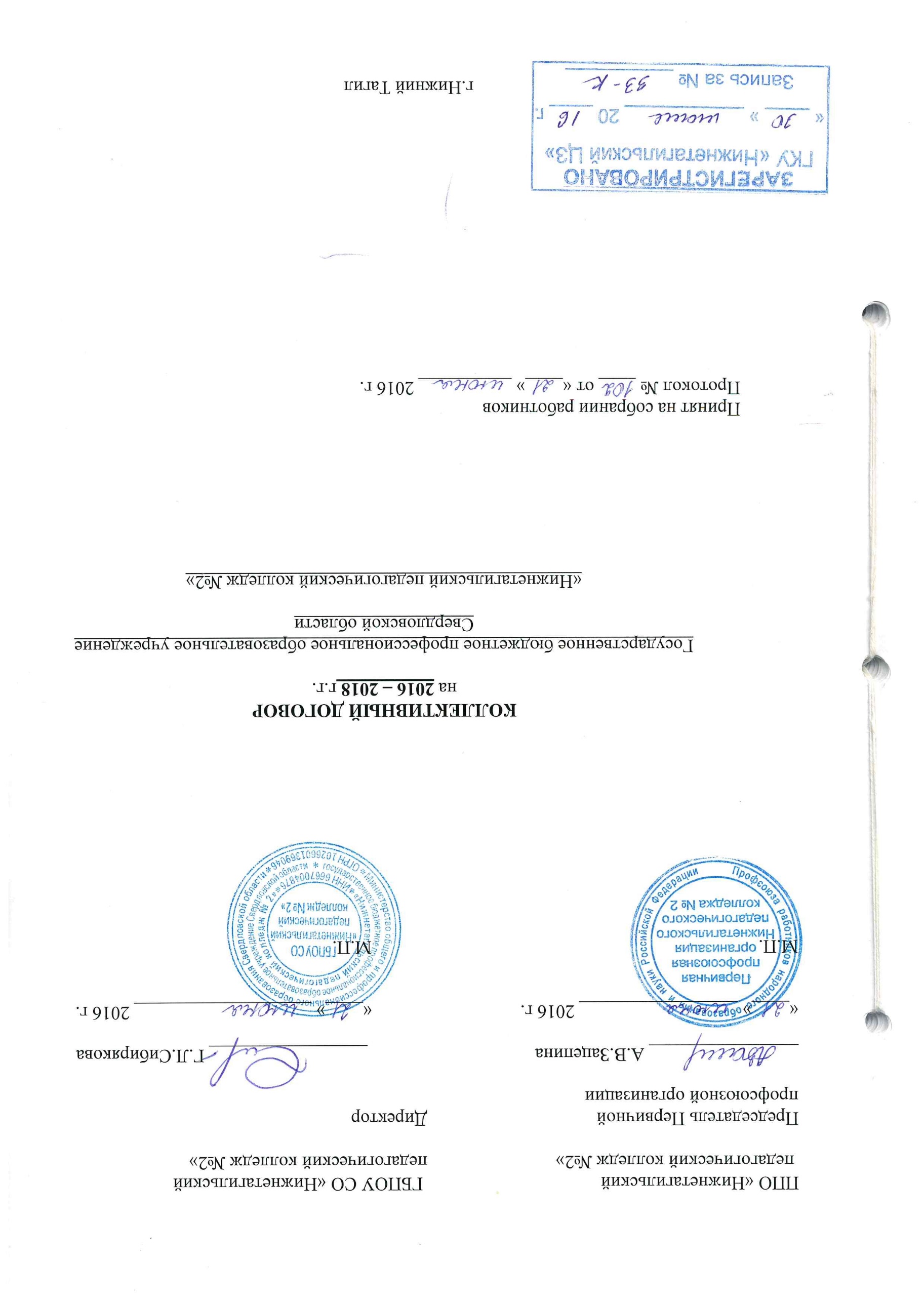 ОБЩИЕ ПОЛОЖЕНИЯ1.1. Настоящий коллективный договор является правовым актом, регулирующим трудовые, социально-экономические и профессиональные отношения в государственном бюджетном профессиональном образовательном учреждении Свердловской области «Нижнетагильский педагогический колледж № 2», заключаемый работниками и работодателем в лице их представителей. Основой для заключения коллективного договора являются:Трудовой кодекс Российской Федерации, Федеральный закон от 12 января 1996 г. № 10-ФЗ «О профессиональных союзах, их правах и гарантиях деятельности». 1.2. Предметом коллективного договора являются установленные  законодательством, но конкретизированные  дополнительные  положения об условиях труда и его оплате, по вопросам занятости, повышения квалификации и переобучения (профессиональной подготовки), продолжительности рабочего времени  и времени отдыха, охраны труда  и здоровья, а также гарантии, компенсации  и льготы, предоставляемые работникам в соответствии с Трудовым кодексом Российской Федерации, иными нормативно-правовыми актами,  соглашениями.1.3. Коллективный договор заключен с целью установления дополнительных  льгот и гарантий для работников, создания более благоприятных условий труда по сравнению с действующим  законодательством, обеспечения стабильности и эффективности работы колледжа. 1.4. Сторонами коллективного договора являются: Государственное бюджетное профессиональное образовательное учреждение Свердловской области «Нижнетагильский педагогический колледж №2» (далее - работодатель), в лице директора  Сибиряковой Галины Леонидовны,действующего на основании Устава;работники колледжа, интересы которых представляет профсоюзный комитет в лице Зацепиной Анны Владимировны, председателя первичной профсоюзной организации Нижнетагильского педагогического колледжа №2 Профсоюза работников народного образования и науки Российской Федерации (далее – Профком). 1.5. Работодатель признает профсоюзный комитет первичной профсоюзной организации единственным полномочным представителем интересов работников  при реализации права на участие в управлении организацией,  при ведении переговоров по заключению коллективного договора, осуществлении контроля за его выполнением.  Стороны совместно решают все основные вопросы социально-трудовых отношений.1.6. Стороны принимают на себя обязательства соответствующих сторон  Соглашения между Министерством общего и профессионального образования Свердловской области, Ассоциацией «Совет муниципальных образований Свердловской области» и Свердловской областной организацией Профсоюза работников народного образования и науки Российской Федерации   на 2015 - 2017 годы (далее – Отраслевое соглашение).1.7. Коллективный договор состоит из основного текста и 13 приложений  к нему, являющихся неотъемлемой частью данного договора. Работодатель в течение 7 дней со дня подписания коллективного договора направляет его в орган по труду для уведомительной регистрации.1.8. Действие  коллективного  договора  (за  исключением пунктов, выражающих интересы членов Профсоюза)   распространяется  на всех работников колледжа.   1.9. Коллективный  договор  сохраняет  свое  действие  в  случаях  изменения структуры, наименования колледжа, расторжения трудового договора с руководителем организации и в других случаях, установленных законодательством. 1.10. В течение срока действия коллективного договора ни одна из сторон не вправе прекратить в одностороннем порядке выполнение принятых на себя обязательств. 1.11. Изменения и дополнения в коллективный договор и в приложения к нему вносятся по совместному решению представителей сторон без созыва конференции работниковв установленном  законом порядке.(ст. 44 ТК РФ) Вносимые изменения и дополнения не могут ухудшать положение работников по сравнению с действующим законодательством и положениями прежнего  коллективного договора. 1.12. Настоящий коллективный договор заключен на 3 года, вступает в силу с 01 июля 2016 года и действует до заключения нового  (ст. 43 ТК РФ).1.13. По истечении срока действий коллективный договор может быть продлен на срок не более трех лет.ТРУДОВЫЕ ОТНОШЕНИЯ2.1. Содержание трудового договора, порядок его заключения, изменения и расторжения определяются в соответствии с ТК РФ, другими законодательными и нормативными актами, Уставом учреждения и не могут ухудшать положение работников по сравнению с действующим законодательством, а также отраслевым, областным, территориальным соглашениями, настоящим коллективным договором.2.2. Работодатель обязуется: 2.2.1. Заключать трудовой договор с работником в письменной форме в двух экземплярах, один экземпляр, подписанный сторонами, передать под роспись работнику. Не требовать от работника выполнения работы, не обусловленной трудовым договором, условия трудового договора не могут ухудшать положение работника по сравнению с действующим трудовым законодательством, Отраслевым соглашением, Коллективным договором.2.2.2.  При приеме на работу (до подписания  трудового договора) знакомить работника под роспись с Уставом колледжа, правилами внутреннего трудового распорядка,коллективным договором,положением по оплате труда,   иными локальными нормативными актами, непосредственно связанными с трудовой деятельностью работника, действующими в учреждении.2.2.3. Заключать трудовой договор для выполнения трудовой функции, которая носит постоянный характер, на неопределенный срок. Срочный трудовой договор заключать только в случаях, предусмотренных статьей 59 ТК РФ. В случае заключения срочного трудового договора в нем указывать срок его действия и обстоятельства (причины), послужившие основанием для заключения срочного трудового договора. 2.3. В трудовом договоре оговариваются следующие обязательные условия, предусмотренные ст.57 ТК РФ:место работы;трудовая функция (работа по должности (профессии) в соответствии со штатным расписанием,  конкретный вид поручаемой работнику работы);дата начала работы;- условия оплаты труда (в том числе размер оклада (должностного оклада), ставки заработной платы, установленный за исполнение работником трудовых (должностных) обязанностей определенной сложности (квалификации) за календарный месяц либо за установленную норму труда (норму часов педагогической работы в неделю (в год) за ставку заработной платы);- размеры выплат компенсационного характера (при выполнении работ с тяжелыми вредными и (или) опасными, иными особыми условиями труда, в условиях, отклоняющихся от нормальных, и др.);- размеры выплат стимулирующего характера, показатели и критерии оценки эффективности для назначения стимулирующих выплат в зависимости от результатов труда, а также меры социальной поддержки;- режим рабочего времени и времени отдыха (если он в отношении данного работника отличается от общих правил, установленных в колледже);права и обязанности работника;права и обязанности работодателя;характеристики условий труда, компенсации и льготы работникам за работу в тяжелых, вредных и опасных условиях;виды и условия социального страхования, непосредственно связанные с трудовой деятельностью. Условия трудового договора могут быть изменены только по соглашению сторон в письменной форме (ст. 72 ТК РФ).2.4. Запрещается требовать от работника выполнения работы, не обусловленной трудовым договором, за исключением случаев, указанных в трудовом договоре.2.5.  В трудовом договоре педагогического работника указывать объем учебной нагрузки, который может быть изменен только с его  письменного согласия. Учебную  нагрузку  преподавателям устанавливать в соответствии с Положением о порядке распределения педагогической нагрузки работников ГБПОУ СО  «Нижнетагильский педагогический колледж №2», принятым по согласованию с Профкомом (Приложение № 4).(п. 2.1.6. Отраслевого соглашения, Приложение № 1 к ОС)Знакомить педагогических работников под росписьс их учебной нагрузкой на новый учебный год до ухода в очередной отпуск.2.6. Своевременно уведомлять работников в письменной форме о предстоящих изменениях  условий трудового договора (в том числе об изменениях размера оклада (должностного оклада), размеров иных выплат, устанавливаемых работникам) не позднее, чем за два месяца до их введения, а также своевременно заключать дополнительные соглашения об изменении условий трудового договора, не допускать  условий трудового договора, снижающих уровень прав и гарантий работника, установленный трудовым законодательством, Отраслевым соглашением и Коллективным договором(ст. 74 ТК РФ).2.7. По соглашению сторон, заключаемому в письменной форме, работник может быть переведен на другую работу в колледже на срок до одного года, а в случае, когда такой перевод осуществляется для замещения временно отсутствующего работника, за которым в соответствии с законом сохраняется место работы, - до выхода этого работника на работу. Если по окончании срока перевода прежняя работа работнику не предоставлена, а он не потребовал ее предоставления и продолжает работать, то условие соглашения о временном характере перевода утрачивает силу и перевод считается постоянным.В случае производственной необходимости работодатель имеет право перевести работника без его согласия на срок до одного месяца на не обусловленную  трудовым договором работу.При вышеперечисленных переводах оплата труда производится по выполняемой работе, но не ниже среднего заработка по прежней работе (ст.72 ТК РФ).2.8.  По инициативе работодателя допускается изменение определенных сторонами существенных условий договора только в связи с изменениями организационных или технологических условий труда при продолжении работником работы без изменения его трудовой функции (ст.74 ТК РФ). О введении новых норм труда работник должен быть извещен не позднее, чем за два месяца (ст.162 ТК РФ). Если работник не согласен с продолжением работы в новых условиях, то работодатель обязан в письменной форме предложить ему иную имеющуюся в учреждении работу, соответствующую его квалификации и состоянию здоровья.Прекращение трудового договора с работником может производиться только по основаниям, предусмотренным ТК РФ и иными федеральными законами (ст.77 ТК РФ).2.11. Расторжение трудового договора в соответствии  с п.п. 2,3 и 5 ст. 81 ТК РФ с работником-членом Профсоюза по инициативе работодателя производить только с предварительного согласияПрофкома, своевременно направлять в Профком проект приказа, а также копии документов, являющихся основанием для принятия указанного решения.(ч.4 ст. 82; ст. 373 ТК)2.12. Использовать по согласованию с Профкомом внутрипроизводственные  резервы колледжа  для сохранения рабочих мест, в этих целях:- выявлять возможности в колледже перемещений работников с их согласия; - использовать режим неполного рабочего времени по согласованию с Профкомом и по соглашению с работником с предупреждением его об этом не позднее, чем за два месяца;- расторгать трудовые договоры в первую очередь с временными, сезонными работниками, совместителями, преподавателями-почасовиками.2.13. Прием работников на должности преподавателей на условиях внешнего совместительства осуществлять только в том случае, когда преподаватели, для которых колледж является основным местом работы, обеспечены учебной нагрузкой в полном объеме.                                                                                  Не производить увольнение педагогических работников в связи сокращением численности или штата работников в течение учебного года. 2.14. Профком обязуется: 2.14.1. Осуществлять контроль за соблюдением работодателем трудового законодательства при заключении, изменении и расторжении трудовых договоров  с работниками.2.14.2. Представлять в установленные сроки мотивированное мнение при расторжении работодателем трудовых договоров с работниками – членами Профсоюза.2.14.3. Участвовать в разработке работодателем мероприятий по обеспечению полной занятости и сохранению рабочих мест.2.14.4. Предоставлять бесплатную консультативную и правовую помощь членам Профсоюза. 2.14.5. Представлять и защищать трудовые права работников-членов Профсоюза в комиссии по трудовым спорам. ПРОФЕССИОНАЛЬНАЯ ПОДГОТОВКА, ПЕРЕПОДГОТОВКА ИПОВЫШЕНИЕ КВАЛИФИКАЦИИ РАБОТНИКОВСтороны пришли к соглашению, что:3.1. Работники имеют право на профессиональную подготовку, переподготовку, повышение квалификации, включая обучение новым профессиям, специальностям (ст. 197 ТК РФ).3.2. Необходимость профессиональной подготовки и переподготовки кадров для нужд учреждения определяет работодатель (ст. 196 ТК РФ).Формы профессиональной подготовки, переподготовки и повышения квалификации работников, перечень необходимых профессий, специальностей определяется работодателем с учетом мнения профкома на каждый календарный год с учетом перспектив развития образовательного учреждения (ст. 196 ТК РФ).	3.3. Работодатель обязан:3.3.1. В случае направления работника для повышения квалификации сохранять за ним место работы, должность, среднюю заработную плату по основному месту работы и, если работник направляется для повышения квалификации в другую местность, оплатить ему авансом командировочные расходы (суточные, проезд к месту обучения и обратно, проживание) в порядке и размерах, которые предусмотрены для лиц, направляемые в служебные командировки (ст. 187 ТК РФ).3.3.2. В первоочередном порядке для повышения квалификации направлять преподавателей, у которых срок действия квалификационной категории истекает в следующем календарном году.3.3.3. Предоставлять гарантии и компенсации работникам, совмещающим работу с успешным обучением в учреждениях высшего, среднего и начального профессионального образования, а также обучающимся в вечерних ОУ, при получении ими образования соответствующего уровня впервые в порядке, предусмотренном ст.173-176 ТК РФ.3.3.4. Предоставлять гарантии и компенсации, предусмотренные ст. 173-177 ТК РФ, также работникам, уже имеющим профессиональное образование соответствующего уровня и направленным в соответствии с трудовым договором или соглашением об обучении, заключенным между работником и работодателем в письменной форме                                                                                                                  (если обучение осуществляется по направлению деятельности учреждения, финансирование осуществляется за счет внебюджетных источников при их наличии, а также по усмотрению работодателя).3.3.5. Организовывать проведение аттестации педагогических работников в соответствии с Положением о порядке аттестации педагогических и руководящих работников государственных и муниципальных образовательных учреждений и по ее результатам устанавливать работникам соответствующие полученным квалификационным категориям разряды оплаты труда со дня вынесения решения аттестационной комиссией.3.3.6. При аттестации работников, подтверждающих ранее присвоенную квалификационную категорию по должности в третий и более раз, принимавших в межаттестационный период активное участие в районных и областных мероприятиях, стабильно добивавшихся высокой результативности в работе, эффективно организующих образовательный процесс педагогический совет  колледжа может принять решение о ходатайстве перед аттестационной комиссией соответствующего уровня о признании результатов практической деятельности в межаттестационный период за результаты аттестации текущего аттестационного года на основании решения.3.3.7. Квалификационные категории, присвоенные педагогическим работникамв соответствии с Положением об аттестации, учитываются в течении срока их действия при работе в должности, по которой присвоена квалификационная категория, независимо от типа и вида образовательного учреждения, преподаваемой дисциплины.В случае выполнения педагогическим работником, которому установлена квалификационная категория, педагогической работы на разных педагогических должностях, по которым совпадают должностные обязанности, учебные программы, профили работы, ему устанавливаются повышающие коэффициенты к стандартной стоимости бюджетной образовательной услуги, к минимальному окладу, ставке заработной платы, а также все иные выплат и повышения заработной платы, предусмотренные действующей в учреждении системой оплаты труда за соответствующую квалификационную категорию, по каждой педагогической должности (Приложение № 2).3.3.8. После истечения срока действия первой и высшей квалификационной категории, педагогическому работнику сохраняются повышающие коэффициенты к стандартной стоимости бюджетной образовательной услуги, к минимальному окладу, ставке заработной платы, установленные за соответствующую квалификационную категорию, а также все иные выплаты и повышения заработной платы, предусмотренные действующей в учреждении системой оплаты труда за соответствующую квалификационную категорию в течении одного года в следующих случаях:в случае длительной нетрудоспособности;нахождения в отпуске по беременности и родам, отпуске по уходу за ребенком при выходе на работу;возобновления педагогической деятельности, прерванной в связи с уходом на пенсию по любым основаниям;окончания длительного отпуска в соответствии с п. 5 ст. 55 Закона РФ «Об образовании»;если работник был призван в ряды Вооружённых сил России,в случае нарушения прав аттестующегося педагогического работника,в случае увольнения в связи с сокращением численности или штата работников организации.3.3.9. В случае истечения срока действия квалификационной категории педагогических работников, которым до пенсии по возрасту осталось не более одного года, за ними сохраняются повышающие коэффициенты к стандартной стоимости бюджетной образовательной услуги, к должностному окладу, ставке заработной платы, установленные за соответствующую квалификационную категорию, а также все иные выплаты и повышения заработной платы, предусмотренные действующей в учреждении системой оплаты труда за соответствующую квалификационную категорию, до достижения ими пенсионного возраста.3.3.10. Выпускникам организаций профессионального и высшего образования, получившим соответствующее профессиональное образование в первый раз и трудоустроившимся по специальности в год окончания профессиональной образовательной организации или организации высшего образования, к должностному окладу, ставке заработной платы устанавливается повышающий коэффициент 0,2, который образует новый размер оклада, а также все иные выплаты и повышения заработной платы, предусмотренные действующей в учреждении системой оплаты труда за первую квалификационную категорию, сроком на два года.Данный повышающий коэффициент устанавливается при трудоустройстве впервые не в год окончания профессиональной образовательной организации или организации высшего образования в следующих случаях:- нахождения в отпуске по беременности и родам, отпуске по уходу за ребенком после окончания профессиональной образовательной организации или организации высшего образования - в течение 6 месяцев после окончания соответствующего отпуска;- если работник после окончания профессиональной образовательной организации или организации высшего образования был призван в Вооружённые силы России для прохождения срочной службы - в течение 6 месяцев после увольнения в запас.4. ВЫСВОБОЖДЕНИЕ РАБОТНИКОВ И СОДЕЙСТВИЕ ИХ ТРУДОУСТРОЙСТВУ4.1. Работодатель обязуется:4.1.1. Уведомлять профком в письменной форме о сокращении численности или штата работников  и о возможном расторжении трудовых договоров с работниками не позднее, чем за два месяца до его начала, а в случае ликвидации ОУ и при массовых увольнениях работников – не позднее, чем за три месяца до его начала (ст.82 ТК РФ).Уведомление должно содержать проекты приказов о сокращении численности или штатов, список сокращаемых должностей или работников, перечень вакансий, предполагаемые варианты трудоустройства.В случае ликвидации учреждения уведомление должно содержать социально-экономическое обоснование.4.1.2. Трудовой договор по инициативе работника может быть расторгнут в случаях предусмотренных ст. 81 ТК.4.1.3. Увольнение членов профсоюза по инициативе работодателя в связи с ликвидацией учреждения и сокращением численности или штата производить по согласованию с профкомом (ст.82 ТК РФ).4.1.4. Преимущественное право на оставление на работе при сокращении численности или штата работников предоставляется работникам с более высокой производительностью труда и квалификацией. При равной производительности труда и квалификации предпочтение в оставлении на работе отдается:семейным – при наличии двух или более иждивенцев (нетрудоспособных членов семьи, находящихся на полном содержании работника или получающих от него помощь, которая является для них постоянным и основным источником средств к существованию);лицам, в семье которых нет других работников с самостоятельным заработком;работникам, получившим в период работы в колледже увечье или профессиональное заболевание;инвалидам Великой Отечественной войны и инвалидам боевых действий по защите Отечества;работникам, повышающим свою квалификацию по направлению работодателя без отрыва от работы; (ст.179 ТК РФ),а также следующим категориям работников:лицам предпенсионного возраста (за 1   год до пенсии), проработавшим в учреждении свыше 10 лет;одиноким матерям и отцам, воспитывающим детей до 16 лет;родителям, воспитывающим детей-инвалидов до 18 лет;награжденным государственными наградами в связи с педагогической деятельностью;удостоенным  звания «Ветеран труда»;председателю первичной профсоюзной организации.4.1.5. Высвобождаемым работникам предоставляются следующие гарантии и компенсации, предусмотренные действующим законодательством при сокращении численности или штата работников учреждения:работодатель обязан предложить работнику другую имеющуюся работу (вакантную должность), соответствующую квалификации работника;о предстоящем увольнении работники предупреждаются работодателем персонально и под роспись не менее чем за два месяца до увольнения;работодатель с письменного согласия работника имеет право расторгнуть с ним трудовой договор до истечения срока, указанного выше, выплатив ему дополнительную компенсацию в размере среднего заработка работника, исчисленного пропорционально времени, оставшемуся до истечения срока предупреждения об увольнении;при угрозе массовых увольнений работодатель с учетом мнения профкома принимает необходимые меры (ст. 180 ТК РФ);уволенный работник пользуется преимущественным правом приема на работу при появлении вакансий.5. РАБОЧЕЕ ВРЕМЯ И ВРЕМЯ ОТДЫХАСтороны коллективного договора пришли к соглашению, что:5.1. Режим рабочего времени в колледже определяется правилами внутреннего трудового распорядка, графикамиработы, расписанием учебных занятий, другими локальными нормативными актами,  согласованными с профсоюзным комитетом.5.2. Правила внутреннего трудового распорядка  утверждаются  директором по согласованию с Профкомом (Приложение № 1) (ст.100 ТК РФ).5.3. Нормальная продолжительность рабочего времени  работников  колледжа - не более 40 часов в неделю, для педагогических работников  устанавливается сокращенная продолжительность рабочего времени – не более 36 часов в неделю.Продолжительность рабочего времени педагогических работников устанавливается с учетом норм педагогической работы, установленных за ставку заработной платы, объемов учебной нагрузки, выполнения дополнительных обязанностей, возложенных на них правилами внутреннего трудового распорядка и Уставом.5.4. По соглашению между работником и работодателем могут устанавливаться неполный рабочий день или неполная рабочая неделя. Работодатель обязан устанавливать неполный рабочий день или неполную рабочую неделю по просьбе беременной женщины, одного из родителей (опекуна, попечителя), имеющего ребенка в возрасте до 14 лет (ребенка-инвалида в возрасте до 18 лет), а также лиц, осуществляющих уход за больным членом семьи в соответствии с медицинским заключением; оплата труда производится пропорционально отработанному им времени или в зависимости от выполненного им объема работ (ст. 93 ТК РФ).5.5. По соглашению между администрацией колледжа и работником, в том числе при заключении трудового договора, последнему может устанавливаться неполная рабочая неделя, неполный рабочий день или гибкий график работы, зафиксированный в приказе директора колледжа.5.6. Составление расписания учебных занятий осуществляется с учетом рационального использования рабочего времени преподавателя. 5.7. К работе в выходные и нерабочие  праздничные  дни работники  привлекаются в исключительных случаях только с их письменного согласия,  в случае необходимости выполнения заранее непредвиденных работ, от срочного выполнения которых зависит в дальнейшем нормальная работа организации. Без согласия работников допускается привлечение их к работе в случаях, определенных в статье 113 ТК РФ по письменному распоряжению работодателя.5.8. Работа в выходной или нерабочий праздничный день оплачивается не менее  чем в двойном размере, в порядке, предусмотренном ст.153 ТК РФ. По желанию работника, работавшего в выходной или нерабочий праздничный день, ему может быть предоставлен другой день отдыха. В этом случае работа в выходной или нерабочий праздничный день оплачивается в одинарном размере, а день отдыха оплате не подлежит. Администрация колледжа может переносить в интересах работников день отдыха на другой день для объединения его с ближайшими праздничными днями, если это не нарушит нормальный ход учебного процесса.5.9. Привлечение работников учреждения к выполнению работы, не предусмотренных Уставом, правилами внутреннего трудового распорядка, должностными инструкциями, допускается только по письменному распоряжению работодателя с письменного согласия работника и с дополнительной оплатой.5.10. В период каникул педагогические работники привлекаются работодателем к педагогической и организационной работе в пределах времени, не превышающего их учебной нагрузки по тарификации. График работы в каникулы утверждается приказом директора.5.11. Преподавателям, педагогическим и отдельным категориям руководящих работников предоставляется ежегодный основной оплачиваемый отпуск продолжительностью 56 календарных дней (Постановление Правительства РФ от 14.05.2015 г. №466), остальным сотрудникам - 28 календарных дней (ст. 115 ТК РФ).5.12. Очередность предоставления ежегодных оплачиваемых отпусков определяется в соответствии с графиком отпусков, утверждаемым работодателем с учетом мнения профкома не позднее, чем за две недели до наступления календарного года. О времени начала отпуска работник должен быть извещен не позднее, чем за две недели до его начала (ст. 123 КТ РФ).Продление, перенесение, разделение и отзыв из него производится по соглашению работника  и администрацией в случаях, предусмотренных ст. 124, 125 ТК РФ, при этом хотя бы одна из частей отпуска должна быть не менее 14 календарных дней.При наличии финансовых возможностей, а также возможностей обеспечения работой часть отпуска, превышающая 28 календарных дней, по просьбе работника может быть заменена денежной компенсацией (ст. 126 ТК РФ).5.13. Оплата отпуска производится не позднее, чем за три дня до начала отпуска (при условии своевременного оформления отпуска) (ст. 136 ТК РФ)При несвоевременной выплате отпускных по заявлению работника начало отпуска может переноситься на время задержки выплат с продолжением выполнения им своих должностных обязанностей.5.14  Педагогическим работникам не реже чем через каждые десять лет непрерывной педагогической работы  может быть предоставлен длительный отпуск сроком до одного годав порядке, установленном федеральным органом исполнительной власти, осуществляющим функции по выработке государственной политики и нормативно-правовому регулированию в сфере образования (подпункт 4 п. 5 ст. 47 Закона «Об образовании в Российской Федерации», ст. 335 ТК РФ).5.15. Работодатель обязуется:5.15.1. Для педагогических работников в зависимости от должности и (или) специальности с учетом особенностей их труда устанавливать продолжительность рабочего времени либо нормы часов педагогической работы за ставку заработной платы на основании приказа Минобрнауки России от 24 декабря 2010 г. № 2075    «О продолжительности рабочего времени (норме часов педагогической работы за ставку заработной платы) педагогических работников».5.15.2. Предоставлять сотрудникам отпуск с сохранением заработной платы (при наличии внебюджетных средств) в следующих случаях:на похороны близких родственников - от 3 до 5 дней;работающим инвалидам - от 3 до 5 дней;членам профкома по усмотрению председателя профсоюзной организации - 2 дня к ежегодному оплачиваемому отпуску;при отсутствии в течение учебного года дней нетрудоспособности - 2 дня  к ежегодному оплачиваемому отпуску.   5.15.3. По семейным обстоятельствам и другим уважительным причинам работнику по его письменному заявлению может быть предоставлен отпуск без сохранения заработной платы, продолжительность которого определяется по соглашению между работником и работодателем.Работодатель обязан на основании письменного заявления работника предоставлять отпуск без сохранения заработной платы:- работающим пенсионерам по старости (по возрасту) – до 14 календарных дней в году;- родителям и женам (мужьям) военнослужащих, погибших или умерших вследствии ранения, до 14 календарных дней в году;- работающим инвалидам – до 60 календарных дней в году;- работникам в случаях рождения ребенка, регистрации брака, смерти   близких родственников – до 5 календарных дней.-работникам в случаях бракосочетания детей – до 3 календарных дней;-неожиданного тяжелого заболевания близкого родственника- до 3 календарных дней;-при переезде на новое место жительства – до 3 календарных дней;- на юбилей работника – до 2 календарных дней;- работникам, имеющим детей младшего школьного возраста, – 1 календарный день для сопровождения в школу (1 сентября).5.16. Профком обязуется:5.16.1.Осуществлять контрольза соблюдением работодателем трудового законодательства по вопросам рабочего времени и времени отдыха.5.16.2.Предоставлять работодателю мотивированное мнение при формировании графика отпусков.5.16.3.Осуществлять профсоюзный контроль за соблюдением требований статьи 113 ТК РФ при привлечении работников  к работе в выходные и праздничные дни.5.16.4.Вносить работодателю представления об устранении нарушений трудового законодательства.6. ОПЛАТА И НОРМИРОВАНИЕ ТРУДА6.1. Работодатель по согласованию с Профкомом  с учётом требований законодательства  в пределах средств на оплату труда определяетразмеры окладов (должностных окладов), ставок заработной платы работников и повышающие коэффициенты к ним, размеры компенсационных выплат, а также критерии, порядок и размер установления выплат стимулирующего характера (в том числе, из внебюджетных источников).(п. 2.1.6.Отраслевого соглашения)6.2. Работодатель разрабатывает и принимает по согласованию с Профкомом:6.2.1. Положение об оплате труда работников (Приложение № 2), которым устанавливаются размеры окладов (должностных окладов), ставок заработной платы работников и повышающие коэффициенты к ним, включающее  следующие разделы:- о выплатах компенсационного характера и доплатах за дополнительные виды работ;- о выплатах стимулирующегохарактера.6.2.2. Перечень оснований представления  материальной помощи работникам (Приложение № 11).6.2.3. Положение о порядке формирования и использования средств от  приносящей доход деятельности (Приложение № 7).6.2.4. Положение об оценке эффективности деятельности руководящих и педагогических работников (Приложение № 5).6.2.5. Положение о порядке распределения педагогической нагрузки работников образовательной организации на учебный год (Приложение № 4).6.2.6. В состав комиссий по премированию (стимулированию), по распределению учебной нагрузки входит представитель Профкома.6.2.7. Все Положения являются неотъемлемыми приложениями к коллективному договору (п. 3.4.Отраслевого соглашения).6.3. Работодатель обязуется:6.3.1. Выплачивать заработную плату не реже чем каждые полмесяца: 10 и 25 числа каждого месяца. При совпадении дней выплаты с выходным или нерабочими  праздничными днями выплата заработной платы производится накануне выходного или нерабочего праздничного дня(ст. 136 ТК РФ). Выплата заработной платы производится в денежной форме в валюте Российской Федерации путем перечисления на указанный работником счет в банке.6.3.2. Извещать каждого работника в письменной форме:о составных частях заработной платы, причитающейся ему за соответствующий период;о размерах иных сумм, начисленных работнику, в том числе денежной компенсации за нарушение работодателем установленного срока соответственно выплаты заработной платы, оплаты отпуска, выплат при увольнении и (или) других выплат, причитающихся работнику;о размерах и об основаниях произведенных удержаний;об общей денежной сумме, подлежащей выплате.Форма расчетного листка утверждается работодателем  по согласованию с Профкомом.6.3.3.Разрабатывать локальные нормативные акты, регулирующие вопросы заработной платы работников в соответствии с законодательством Свердловской области, с учётом примерных локальных нормативных актов, направляемых совместными письмами Министерства и Профсоюза(п. 3.2.1. Отраслевого соглашения.)6.3.4. При увеличении размеров субвенций (субсидий) на оплату труда, производить индексацию   заработной   платы   работников  при  обязательном условии наличия (сохранения) в фонде оплаты труда стимулирующей части в размере не менее 20 и не более 40 процентов.В первую очередь производитьиндексацию размеров окладов (должностных окладов, ставок заработной платы) работников.(п. 3.2.2. Отраслевого соглашения)6.3.5. Принимать решение о распределении средств фонда оплаты труда и о повышении заработной платы работников по согласованию с Профкомом. (п. 3.2.3. Отраслевого соглашения)6.3.6. При осуществлении учреждением приносящей доход деятельности решение о распределении дохода принимается руководителем организации по согласованию с Профкомом.(п. 3.2.4. Отраслевого соглашения)6.3.7. При совмещении должностей заработная плата работнику за выполнение одной нормы труда выплачивается в размере не ниже минимальной заработной платы, установленной в Свердловской области.  Работа, выполняемая работником сверх нормы труда, оплачивается пропорционально объему выполняемых сверх одной нормы труда обязанностей(п. 3.2.5. Отраслевого соглашения).6.3.8.Заработная плата работников устанавливается в соответствии с законодательством, нормативными актами РФ, положением об оплате труда, условиями трудового договора.Работодатель в пределах имеющихся у него средств на оплату труда работников с учетом мнения профкома определяет формы и системы оплаты труда, размеры окладов (должностных окладов), ставок заработной платы работников (размеры стандартной стоимости бюджетной образовательной услуги) и повышающие коэффициенты к ним, размеры компенсационных и стимулирующих выплат, а также критерии, порядок и размер установления выплат стимулирующего характера из стимулирующей части фонда оплаты труда (в том числе из внебюджетных источников) доплат, надбавок и других видов материального стимулирования.7. ГАРАНТИИ И КОМПЕНСАЦИИ
Стороны договорились, что работодатель:7.1. Устанавливает системы и формы оплаты труда, размеры окладов (должностных окладов), ставок заработной платы работников (размеры стандартной стоимости бюджетной образовательной услуги) и повышающие коэффициенты к ним, размеры компенсационных и стимулирующих выплат, а также критерии, порядок и размер установления выплат стимулирующего характера из стимулирующей части фонда оплаты труда (в том числе из внебюджетных источников) доплат, надбавок и других видов материального стимулирования с учетом мнения профкома.7.2. Выделяет в первичную профсоюзную организацию денежные средства (при их наличии из внебюджетных источников) на проведение культурно-массовой и физкультурно-оздоровительной работы (проведение празднований Дня учителя, Дня пожилого человека, Нового года, дня 8 Марта, Дня рождения колледжа и других мероприятий).7.3. Обеспечивает оплату подарков для детей сотрудников – членов профсоюза к Новому году в соотношении до 50%  - администрация и 50% - профком сотрудников (при наличии средств из внебюджетных источников).7.4. Оказывает из внебюджетных средств и средств экономии материальную помощь работникам, уходящим на пенсию по старости, неработающим пенсионерам, инвалидам и другим работникам учреждения по утвержденному (с учетом мнения профкома) перечню оснований предоставления материальной помощи и ее размерам.7.5. Ветераны труда, прекратившие трудовые отношения с колледжем после установления им пенсий, сохраняют права членов коллектива колледжа.8. ОХРАНА ТРУДА И ЗДОРОВЬЯРаботодатель обязуется:8.1. В соответствии со статьей 212 Трудового кодекса Российской Федерации обеспечивать здоровые и безопасные условия труда, внедрять современные средства техники безопасности, обеспечивать санитарно-гигиенические условия, предотвращающие возникновение профессиональных заболеваний работников .8.2. Информировать работников об условиях и охране труда на рабочих местах, о существующем риске повреждения здоровья, о полагающихся им компенсациях за вредную работу. 8.3. Проводить обучение по охране труда  и проверку знаний, требований охраны труда всех категорий  работников в сроки, установленные нормативно-правовыми актами по охране труда и руководящими документами по охране труда учреждения.8.4. Проводить  специальную оценку условий труда (в соответствии с  
Федеральным законом от 28.12.2013 N 426-ФЗ (ред. от 13.07.2015) "О специальной оценке условий труда" не реже одного раза в пять лет с момента проведения последних измерений. Исходя из результатов СОУТ:-предоставлять работникам установленные законодательством и коллективным договором льготы и компенсации;- предусматривать в коллективном договоре или соглашении мероприятия  по улучшению условий и охраны труда, профилактике производственного травматизма и профессиональных заболеваний с указанием средств в объемах, необходимых для их реализации;- указывать в трудовом договоре достоверные характеристики условий труда, компенсации и льготы работникам за  работу с вредными или опасными условиями труда.8.5. Проводить под роспись инструктаж по охране труда, сохранности жизни и здоровья студентов, организовать обучение безопасным методам и приемам выполнения работ и оказания первой помощи пострадавшим со всеми поступающими на работу, а также переведенными на другую работу.8.6. Обеспечивать работников правилами, инструкциями, другими нормативными и справочными материалами по охране труда за счет учреждения.8.7. Производить своевременную выдачу работникам сертифицированной спецодежды и других средств индивидуальной защиты, обезвреживающих и моющих  средств в соответствии с установленными нормами по перечню профессий и должностей (ст. 221 ТК РФ) – (Приложение № 10).8.8. Обеспечить приобретение, хранение, стирку, сушку, дезинфекцию и ремонт средств индивидуальной защиты, спецодежды и обуви за счет работодателя (ст. 221 ТК РФ).8.9. Производить обязательное социальное страхование всех работающих по трудовому договору от несчастных случаев на производстве и профессиональных заболеваний в соответствии с ТК РФ.8.10. На время приостановления работ органами государственного надзора и контроля не по вине работника сохранять место работы (должность) и средний заработок (ст. 220 ТК РФ).8.11. Производить своевременное расследование несчастных случаев на производстве в соответствии с действующим законодательством и вести их учет.8.12. В случае отказа работника от работы при возникновении опасности его жизни и здоровья вследствие невыполнения работодателем нормативных требований по охране труда предоставить работнику другую работу на время устранения такой опасности либо оплатить возникший по этой причине простой в размере среднего заработка.8.13. Обеспечивать доплаты работникам, занятым на работах с вредными и опасными условиями труда на основании результатов специальной оценки условий труда (Приложение № 9).8.14. Разработать и утвердить инструкции по охране труда на каждое рабочее место по согласованию с профкомом (ст.212 ТК РФ).8.15. Создать в учреждении комиссию по охране труда, на паритетной основе с профсоюзной орагнизацией в соответствии с приказом Минздравсоцразвития № 413 от 29.05.2006 г.8.16. Обеспечивать соблюдение работниками требований, правил и инструкций по охране труда.8.17. Осуществлять совместно с профкомом контроль за состоянием условий и охраны труда, выполнением соглашения по охране труда.8.18. Обеспечивать беспрепятственный допуск представителей органов государственного надзора и контроля и общественного контроля для проведения проверок состояния охраны труда и соблюдения законодательства об охране труда, а также для расследования несчастных случаев и профессиональных заболеваний8.19. Обеспечить прохождение обязательных предварительных и периодических медицинских осмотров работников, и проведение профосмотров в Центре профпатологии и проведение обязательной вакцинации. Все расходы по проведению обязательной вакцинации и медицинских осмотров полностью берет на себя работодатель.8.20. Вести учет средств социального страхования. Один раз в полгода информировать коллектив сотрудников о расходовании средств социального страхования на оплату пособий, больничных листов, лечение и отдых.8.21. Профком обязуется организовать физкультурно-оздоровительные мероприятия для членов профсоюза и других работников учреждения.8.22. Средства на финансирование мероприятий по улучшению условий и охране труда направляются в размере не менее 2% от фонда оплаты труда и 0,7% от суммы эксплуатационных расходов.8.23. Организовать горячее питание сотрудников (за их счет).8.24. Первые три дня временной нетрудоспособности оплачиваются за счет работодателя.8.25. Соглашение по охране труда составляется ежегодно.Работники в соответствии с действующим законодательством о труде и охране труда обязаны: 8.26. Работать честно и добросовестно, соблюдать дисциплину труда, своевременно и точно исполнять распоряжения администрации, бережно относиться к имуществу учреждения.8.27. Соблюдать требования охраны труда.8.28. Правильно применять средства индивидуальной и коллективной защиты.8.29. Проходить обучение безопасным методам и приемам выполнения работ, инструктаж по охране труда, стажировку на рабочем месте и проверку знаний требований охраны труда.8.30. Немедленно извещать своего непосредственного или вышестоящего руководителя о любой ситуации, угрожающей жизни и здоровью людей, о каждом несчастном случае, происшедшем на рабочем месте, или об ухудшении состояния своего здоровья, в том числе о проявлении признаков острого профессионального заболевания (отравления).8.31. Проходить обязательные предварительные (при поступлении на работу) и периодические (в течение трудовой деятельности) медицинские осмотры (обследования).9. ГАРАНТИИ ПРОФСОЮЗНОЙ ДЕЯТЕЛЬНОСТИСтороны договорились:9.1. Выступать партнерами в решении вопросов, касающихся условий и оплаты труда, организации и охраны труда работников, социальных льгот и гарантий отдыха, жилищно-бытового обслуживания, оказания материальной помощи. Не допускается ограничение прав, принуждение, увольнение или дискриминация в отношении любого работника по причине его членства в профсоюзе или его законной профсоюзной деятельности.9.2. Профком представляет и защищает права и интересы работников учреждения независимо от членства в профсоюзе в соответствии с полномочиями, предусмотренными Уставом отраслевого профсоюза, ФЗ «О профессиональных союзах, их правах и гарантиях деятельности», Трудовым Кодексом РФ, осуществляет контроль за соблюдением трудового законодательства и иных нормативных правовых актов, содержащих нормы трудового права (ст.370 ТК РФ). 9.3. Работодатель принимает решение с учетом мнения профкома в случаях, предусмотренным законодательством и настоящим коллективным договором.Увольнение работника, являющегося членом профсоюза, по п.2 и п.3 ст.81 ТК РФ,  производится с учетом согласия профкома. Работодатель предоставляет профкому безвозмездно помещение для проведения собраний, заседаний, хранения документов, проведения оздоровительной, культурно-массовой работы, возможность размещения информации в доступном для всех работников месте, право пользоваться средствами связи, оргтехникой, транспортом (ст. 377 ТК РФ).Работодатель обеспечивает ежемесячное бесплатное перечисление на счет профсоюзной организации членских профсоюзных взносов из заработной платы работников, являющихся членами профсоюза, при наличии их письменных заявлений.Членские профсоюзные взносы перечисляются на счет первичной профсоюзной организации в день выплаты заработной платы. Задержка перечисления средств не допускается.Работодатель за счет средств надтарифного фонда учреждения производит ежемесячные выплаты председателю профкома в размере 30% от тарифной ставки (ст. 377 ТК РФ).Работодатель освобождает от работы с сохранением среднего заработка председателя и членов профкома на время участия в качестве делегатов созываемых профсоюзом съездов, конференций, а также для участия в работе выборных органов профсоюза, проводимых им семинарах, совещаниях и других мероприятиях.9.9 Работодатель соблюдает права и гарантии деятельности первичной профсоюзной организации согласно Трудового Кодекса Российской Федерации,  федерального закона «О профессиональных союзах, их правах и гарантиях деятельности», обеспечивает предоставление гарантий работникам, занимающимся профсоюзной деятельностью, в порядке, предусмотренном законодательством и настоящим коллективным договором.9.10. Работодатель предоставляет профкому необходимую информацию по любым вопросам труда и социально-экономического развития учреждения.9.11. Члены профкома включаются в состав комиссии учреждения по тарификации, аттестации педагогических работников, аттестации рабочих мест, охране труда, социальному страхованию.9.12. Работодатель с учетом мнения профкома  рассматривает следующие вопросы:расторжение трудового договора с работниками, являющимися членами профсоюза, по инициативе работодателя (ст.82, 374 ТК РФ);привлечение к сверхурочным работам (ст. 99 ТК РФ);разделение рабочего времени на части (ст. 105 ТК РФ);- запрещение работы и исключительные случаи привлечения работников в выходные и нерабочие праздничные дни (ст.113 ТК РФ);очередность предоставления отпусков (ст.123 ТК РФ);установление заработной платы (ст. 135 ТК РФ);массовые увольнения (ст.180 ТК РФ);утверждение перечня должностей работников с ненормированным рабочим днем (ст.101 ТК РФ);утверждение правил внутреннего трудового распорядка (ст.190 ТК РФ);создание комиссий по охране труда (ст.218 ТК РФ);утверждение форм расчетного листка (ст.136 ТК РФ);установление размеров повышенной заработной платы за вредные или опасные и иные особые условия труда (ст. 147 ТК РФ);установление сроков выплаты заработной платы работникам (ст. 136 ТК РФ).ОБЯЗАТЕЛЬСТВА ПРОФКОМА.Профком обязуется:10.1. Осуществлять контроль за соблюдением работодателем и его представителями трудового законодательства и иных нормативных правовых актов, содержащих нормы трудового права.10.2. Содействовать реализации областного, городского и районного трехсторонних Соглашений и настоящего коллективного договора.10.3. Осуществлять защиту трудовых, социально-экономических и профессиональных прав работников, в том числе в судебных и иных государственных и муниципальных органах, оказывать бесплатную юридическую помощь членам профсоюза.10.4. Принимать необходимые меры по недопущению действий, приводящих к ухудшению положения работников учреждения; участвовать в урегулировании коллективных трудовых споров.10.5. Осуществлять контроль за правильностью расходования фонда заработной платы, надтарифного фонда, фонда экономии заработной платы, внебюджетного фонда и иных фондов учреждения.10.6. Осуществлять контроль за правильностью ведения и хранения трудовых книжек, за своевременностью внесения в них записей, в том числе при присвоении квалификационных категорий по результатам аттестации работников.10.7. Направлять учредителю учреждения заявление о нарушении руководителем учреждения, его заместителями законов и иных нормативных актов о труде, условий коллективного договора, соглашения с требованием о применении мер дисциплинарного взыскания вплоть до увольнения (ст. 195 ТК РФ).10.8. Представлять и защищать трудовые права членов профсоюза в комиссии по трудовым спорам и в суде.10.9. Осуществлять совместно с комиссией по социальному страхованию контроль за своевременным назначением и выплатой работникам пособий по обязательному социальному страхованию.10.10. Осуществлять контроль за правильностью и своевременностью предоставления работникам отпусков и их оплаты.10.11. Участвовать в работе комиссий учреждения по тарификации, аттестации педагогических работников, аттестации рабочих мест, охране труда и других.10.12. Осуществлять контроль за соблюдением порядка проведения аттестации педагогических работников учреждения.10.13. Осуществлять культурно-массовую и физкультурно-оздоровительную работу в учреждении.10.14. Оказывать материальную помощь членам профсоюза согласно перечня оснований предоставления материальной помощи и ее размерам.10.15. Принимать необходимые меры по недопущению действий, приводящих к ухудшению положения работников учреждения; участвовать в урегулировании коллективных трудовых споров.11. КОНТРОЛЬ  ЗА ВЫПОЛНЕНИЕМ КОЛЛЕКТИВНОГО ДОГОВОРА.Ответственность сторонСтороны договорились, что:11.1. Работодатель направляет коллективный договор в течение 7 дней со дня его подписания на уведомительную регистрацию в соответствующий орган по труду.11.2. Совместно разрабатывают план мероприятий по выполнению настоящего коллективного договора.11.3. Осуществляют контроль за реализацией плана мероприятий по выполнению коллективного договора и его положений и отчитываются о результатах контроля на общем собрании работников.11.4. Рассматривают в недельный срок все возникающие в период действия коллективного договора разногласия и конфликты, связанные с его выполнением.11.5. Соблюдают установленный законодательством порядок разрешения индивидуальных и коллективных трудовых споров, используют все возможности для устранения причин, которые могут повлечь возникновение конфликтов, с целью предупреждения использования работниками крайней меры их разрешения - забастовки.11.6. В случае нарушения или невыполнения обязательств коллективного договора виновная сторона или виновные лица несут ответственность в порядке, предусмотренном законодательством.11.7. Настоящий коллективный договор действует 3 года со дня его подписания (ст. 43 ТК РФ).11.8. Переговоры по заключению нового коллективного договора будут начаты за 3 месяца до окончания срока действия данного договора.Приложения к коллективному договору.Правила внутреннего трудового распорядка.Положение об оплате труда работников.Размеры должностных окладов (тарифных ставок)  работников по квалификационным группам. Положение о порядке распределения педагогической нагрузки работников. Положение об оценке эффективности деятельности педагогических и руководящих работников. Перечень профессий и должностей с ненормированным рабочим днем.Положение о порядке формирования и использования  средств от приносящей доход деятельности.Список должностей, по которым совпадают должностные обязанности, учебные программы, профили работы и устанавливаются выплаты за квалификационную категорию.Перечень должностей (профессий) с вредными условиями труда, по которым устанавливаются компенсационные выплаты на основании результатов специальной оценки условий труда.Перечень профессий и должностей, работа на которых дает право на бесплатную выдачу спецодежды и мыла.Перечень оснований предоставления материальной помощи работникам.Перечень условий для премирования работников.Соглашение по охране труда.  Приложение №1к  Коллективному договору ГБПОУ СО«Нижнетагильский педагогический колледж № 2»ПРАВИЛА ВНУТРЕННЕГО ТРУДОВОГО РАСПОРЯДКАгосударственного бюджетного профессионального образовательного учреждения Свердловской области«Нижнетагильский педагогический колледж № 2»1. ОБЩИЕ ПОЛОЖЕНИЯ1.1. Правила внутреннего трудового распорядка ГБПОУ СО «Нижнетагильский педагогический колледж № 2» (далее – Правила) - локальный нормативный акт, составленный  в соответствии с Федеральным Законом ФЗ-273 от 29.12.2012 года  «Об образовании в Российской Федерации», Уставом колледжа, Трудовым Кодексом Российской Федерации и иными нормативными правовыми актами, содержащими нормы трудового права, и регламентирующий:порядок приема и увольнения работников;основные права и обязанности работодателя и работников, ответственность за их соблюдение и исполнение;режим работы и  время отдыха работников; применяемые к работникам меры поощрения и взыскания; иные вопросы регулирования трудовых отношений.1.2. Настоящие Правила имеют своей целью регулирование трудовых отношений в учреждении, установление оптимального трудового распорядка, улучшение организации труда, укрепление трудовой дисциплины.1.3. При приеме на работу администрация обязана ознакомить работника с Правилами под роспись.1.4. Правила являются приложением к коллективному договору.2.  ПОРЯДОК ПРИЕМА И УВОЛЬНЕНИЯ РАБОТНИКОВ2.1. При приеме на работу в ГБПОУ СО «Нижнетагильский педагогический колледж № 2» с работником заключается  трудовой договор.Срочный трудовой договор может заключаться по соглашению сторон с поступающими на работу пенсионерами по возрасту и в иных случаях, предусмотренных законодательством (ст. 59 ТК РФ). 2.2. Директор принимает  на работу и увольняет педагогический, административный, учебно-вспомогательный и обслуживающий персонал колледжа, проводит подбор заместителей, определяет их функциональные обязанности, осуществляет расстановку педагогических кадров с учетом мнения педагогического коллектива, студентов и родителей (лиц, их заменяющих), назначает кураторов.2.3.	При заключении трудового договора лицо, поступающее на работу, предъявляет работодателю следующие документы:паспорт или иной документ, удостоверяющий личность;трудовую книжку, за исключением случаев, когда трудовой договор заключается впервые или работник поступает на работу на условиях совместительства;страховое свидетельство государственного пенсионного страхования;свидетельство о присвоении ИНН;документы воинского учета – для военнообязанных и лиц, подлежащих призыву на военную службу;документы об образовании, о квалификации или наличии специальных знаний – при поступлении на работу, требующих специальных знаний или специальной подготовки;справку об отсутствии (наличии) судимости и (или) факта уголовного преследования либо о прекращении уголовного преследования по реабилитирующим основаниям, выданную в порядке и по форме, которые устанавливаются федеральным органом исполнительной власти, осуществляющим функции по выработке и реализации государственной политики и нормативно-правовому регулированию в сфере внутренних дел;медицинское заключение об отсутствии противопоказаний для работы в образовательном учреждении, личную медицинскую (санитарную) книжку, заполненную  по установленной форме.2.4. При заключении трудового договора впервые трудовая книжка и страховое свидетельство государственного пенсионного страхования оформляются работодателем.2.5. Работодатель (уполномоченные им лица) при приеме на работу нового работника знакомит его под роспись с коллективным договором, правилами внутреннего трудового распорядка, другими документами, регулирующими деятельность учреждения, содержанием работы, условиями и оплатой труда, разъясняет его права и обязанности в соответствии с должностной инструкцией, а также проводит инструктаж по охране труда, технике безопасности и противопожарной защите, обучение безопасным методам и приемам выполнения работ и оказанию первой помощи при несчастных случаях, организации охраны жизни и здоровья студентов. 2.6.  Работник, поступающий на работу по совместительству, вместо трудовой книжки предъявляет администрации справку об основном месте работы или копию трудовой книжки, заверенную надлежащим образом.2.7. Преподаватели и другие педагогические работники независимо от объема учебной нагрузки могут выполнять по совместительству  иную работу.2.8. Прием на работу оформляется приказом директора, изданным на основании заключенного трудового договора, и объявляется работнику под роспись  в трехдневный срок со дня фактического начала работы. 2.9. При приеме на работу может устанавливаться испытательный срок – не более трех месяцев, а для заместителей руководителя, главного бухгалтера– не более шести месяцев.Отсутствие в трудовом  договоре условия об испытании означает, что работник принят без испытания.2.10. На каждого работника ведется личное дело, после увольнения личное   дело хранится в учреждении.	2.11. Работник имеет право в любое время расторгнуть трудовой договор по собственному желанию,  предупредив об этом администрацию  в письменной форме не позднее чем за две недели.Прекращение трудового договора может иметь место  по основаниям и в порядке, предусмотренном трудовым законодательством или условиями трудового договора (контракта). 	2.12. При прекращении трудового договора администрация обязана выдать работнику в день увольнения (последний день работы) трудовую книжку и по письменному заявлению работника, не позднее трех дней со дня подачи заявления, копии документов, связанных с работой, произвести с ним окончательный расчет.	2.13. При увольнении работник не позднее дня прекращения трудового договора возвращает все переданные ему работодателем для осуществления должностных обязанностей документы, оборудование, инструменты и иные товарно-материальные ценности, а также документы, образовавшиеся при исполнении трудовых функций. 3. ОСНОВНЫЕ ПРАВА, ОБЯЗАННОСТИ И ОТВЕТСТВЕННОСТЬ РАБОТОДАТЕЛЯ И РАБОТНИКОВ3.1. В соответствии со  ст. 21 ТК РФ все работники имеют право на:-	заключение, изменение и расторжение трудового договора в порядке и на условиях, которые установлены ТК РФ, иными федеральными законами;-	представление работы, обусловленной трудовым договором;-	рабочее место, соответствующее государственным нормативным требованиям охраны труда и условиям, предусмотренным  коллективным договором;-	своевременную и в полном объеме выплату заработной платы в соответствии с квалификацией, сложностью труда, количеством и качеством выполненной работы;-	отдых, обеспечиваемый установлением нормальной продолжительности рабочего времени, сокращенного рабочего времени для отдельных профессий и категорий работников, предоставлением еженедельных выходных дней, нерабочих праздничных дней, оплачиваемых ежегодных отпусков; -	полную достоверную информацию об условиях труда и требованиях охраны  труда на рабочем месте;-	профессиональную подготовку, переподготовку и повышение своей квалификации в порядке, установленном ТК РФ, иными федеральными законами;-	объединение, включая право на создание профессиональных союзов и вступление в них для защиты своих трудовых прав, свобод и законных интересов;-	участие в управлении организацией в предусмотренных ТК РФ, иными федеральными законами и коллективными договором формах;-	ведение коллективных переговоров и заключение коллективных договоров и соглашений через представителей, а также на информацию о выполнении коллективного договора, соглашений;-	защиту своих трудовых прав, свобод и законных интересов всеми не запрещенными законом способами;-	разрешение индивидуальных и коллективных трудовых споров, включая право на забастовку, в порядке, установленном ТК РФ, иными федеральными законами;-	возмещение вреда, причиненного работнику в связи с исполнением им трудовых обязанностей, и компенсацию морального вреда в порядке, установленном ТК РФ, иными федеральными законами;-	обязательное социальное страхование в случаях, предусмотренных федеральными законами.3.2. Все работники обязаны:-	добросовестно исполнять трудовые обязанности, возложенные на них трудовым договором,  приказами, должностными инструкциями и другими положениями, утвержденными директором колледжа; -	соблюдать правила внутреннего трудового распорядка учреждения;-	соблюдать трудовую дисциплину;-	выполнять установленные нормы труда;-	соблюдать требования по охране труда и обеспечению безопасности труда, производственной санитарии, противопожарной охране, предусмотренные соответствующими правилами и инструкциями, проходить обучение безопасным методам и приемам выполнения работ и оказанию первой помощи пострадавшим, проверку знаний требований охраны труда;- заключать договор о полной материальной ответственности в случае, когда приступает к работе по непосредственному обслуживанию или использованию денежных, товарных ценностей, иного имущества, в порядке, установленном законодательством;- бережно относиться к имуществу работодателя (в том числе к имуществу третьих лиц, находящемуся у работодателя) и других работников, содержать свое рабочее место, мебель, оборудование и приспособления в исправном виде, поддерживать чистоту в аудиториях и на территории учреждения; соблюдать установленный порядок хранения материальных ценностей и документов, бережно и эффективно использовать оборудование, аппаратуру, инвентарь и т. д., экономно и рационально расходовать сырье, материалы и электроэнергию;- незамедлительно сообщать администрации учреждения либо непосредственному руководителю о возникновении ситуации, представляющей угрозу жизни и здоровья людей, сохранности имущества работодателя (в том числе имущества третьих лиц, находящегося у работодателя, если работодатель несет ответственность за сохранность этого имущества). - соблюдать законные права и свободы обучающихся;- проявлять взаимную вежливость, уважение, терпимость, соблюдать служебную дисциплину, профессиональную этику независимо от должностного положения;- проходить в соответствии с трудовым законодательством предварительные (при поступлении на работу) и периодические медицинские осмотры, а также внеочередные медицинские осмотры по направлению работодателя.3.2.1. Педагогические работники  обязаны:- строить отношения со студентами на принципах гуманизации и педагогики сотрудничества;- обеспечивать результативность педагогического процесса развивать у студентов самостоятельность, инициативу, предприимчивость проявлять заботу об их духовном и физическом развитии, организовывать и контролировать самостоятельную работу студентов;- систематически повышать свое педагогическое мастерство и деловую квалификацию, изучать новейшие достижения отечественной и зарубежной науки, своевременно осваивать и внедрять активные формы учебной работы;- владеть методиками анализа учебно-методической работы по предмету, разрабатывать методиче6ские материалы для практического применения в учебном процессе, проводить мониторинги  качества образования;- участвовать в разработке образовательных программ, нести ответственность за реализацию их в полном объеме в соответствии с учебным планом и графиком учебного процесса;	- посещать все заявленные в годовом  плане работы совещания и семинары, в том числе заседания педагогического совета, информационные совещания, заседания методических объединений и другие мероприятия в сроки, указанные в плане, и активно участвовать в их работе;	- оказывать действенную помощь студентам, осуществлять меры, направленные на сохранение контингента студентов; способствовать выявлению и развитию талантливых и одаренных детей;- поддерживать учебную дисциплину, режим посещения занятий;- проводить воспитательную работу согласно единой системе воспитания, принятой в учреждении, - поддерживать постоянную связь с родителями (законными представителями) обучающихся;- проводить профориентационную работу;- принимать участие в разборе конфликтов по письменному заявлению родителей (законных представителей) обучающихся или других лиц в части, касающейся компетенции данного педагогического работника;- проходить аттестацию с целью установления соответствия занимаемой должности (в случае отсутствия квалификационной категории);- своевременно и качественно вести установленную документацию.3.3. В колледже запрещается: - отвлекать педагогических работников в учебное время от их непосредственной работы для выполнения разного рода мероприятий и поручений, не связанных с образовательной деятельностью;- присутствие на уроках посторонних лиц без разрешения администрации;- входить в аудиторию после начала урока, таким правом в исключительных случаях пользуется только руководитель учреждения и его заместители;- делать педагогическим работникам замечания по поводу их работы во время проведения уроков и в присутствии обучающихся;- громкий разговор и шум в коридорах во время занятий;- курение в помещении и на территории  учреждения.3.3.1. Педагогическим работникам запрещается:- изменять по своему усмотрению расписание занятий и график работы;- отменять, изменять продолжительность занятий и перемен между ними;- удалять обучающихся с занятий.3.4. В соответствии со  ст. 22  ТК РФ работодатель имеет право:-	заключать, изменять и расторгать трудовые договоры с работниками в порядке и на условиях, которые установлены ТК РФ, иными федеральными законами;-	вести коллективные переговоры и заключать коллективные договоры;-	поощрять работников за добросовестный эффективный труд;-	требовать от работников исполнения ими трудовых обязанностей и бережного отношения к имуществу работодателя (в том числе имущества третьих лиц, находящемуся у работодателя) и других работников, соблюдения правил внутреннего трудового распорядка учреждения;-	привлекать работников к дисциплинарной и материальной ответственности в порядке, установленном ТК РФ, иными федеральными законами;-	принимать локальные нормативные акты; -	создавать объединения работодателей в целях представительства и защиты своих интересов и вступать в них.3.5. Работодатель обязан:-	соблюдать трудовое законодательство и  иные нормативные правовые акты, содержащие нормы трудового права,  условия коллективного договора, соглашений и трудовых договоров;-	предоставлять работникам работу, обусловленную трудовым договором;-	обеспечивать безопасность и условия труда, соответствующие государственным нормативным требованиям охраны труда;-	обеспечивать работников оборудованием, инструментами, технической документацией и иными средствами, необходимыми для исполнения ими трудовых обязанностей;-	обеспечивать работникам равную оплату за труд равной ценности;-	выплачивать работникам в полном размере заработную плату в сроки, установленные коллективным договором, правилами внутреннего трудового распорядка организации, трудовыми договорами;-	вести коллективные переговоры, а также заключать коллективный договор в порядке, установленном ТК РФ;-	предоставлять представителям работников полную и достоверную информацию, необходимую для заключения коллективного договора, соглашения и контроля за их выполнением;-  знакомить работников под роспись с принимаемыми локальными нормативными актами, непосредственно связанными с их трудовой деятельностью;-	своевременно выполнять предписания государственных надзорных и контрольных органов, уплачивать штрафы, наложенные за нарушение законов, иных нормативных правовых актов, содержащих нормы трудового права;-	рассматривать представления соответствующих профсоюзных органов, иных избранных работниками представителей о выявленных нарушениях трудового законодательства и иных нормативных правовых актов, содержащих нормы трудового права,  принимать меры по их устранению и сообщать о принятых мерах указанным органам и представителям;-	создавать условия, обеспечивающие участие работников в управлении организацией в предусмотренных ТК РФ, иными федеральными законами и коллективным договором формах;-	обеспечивать бытовые нужды работников, связанных с исполнением ими трудовых обязанностей;-	осуществлять обязательное социальное страхование работников в порядке, установленном федеральными законами;-	возмещать вред, причиненный работникам в связи с исполнением ими трудовых обязанностей, а также компенсировать моральный вред в порядке и на условиях, которые установлены ТК РФ, федеральными законами и иными нормативными правовыми актами;-	исполнять иные обязанности, предусмотренные трудовым законодательством, и иными нормативными правовыми актами, содержащими нормы трудового права, коллективным договором, соглашениями, локальными нормативными актами  и трудовыми договорами. 4. РЕЖИМ РАБОТЫ И ВРЕМЯ ОТДЫХА4.1. В учреждении действует шестидневная рабочая неделя с одним выходным днем в воскресенье.4.2. Продолжительность рабочего времени сотрудников колледжа - 40 часов в неделю,   для педагогических работников устанавливается сокращенная рабочая неделя не более 36 часов в неделю. Для отдельных категорий работников устанавливается ненормированный рабочий день (приложение №6  к  коллективному договору). Условие о режиме ненормированного рабочего дня включается в условия трудового договора работника.4.3. Для административно-управленческого и обслуживающего персонала (за исключением отдельных категорий должностей и профессий) установлена пятидневная рабочая неделя с двумя выходными днями (суббота и воскресенье). Начало работы - 8.00, окончание работы - 16.30. В течение рабочего дня всем работникам предоставляется перерыв для отдыха и питания 30 минут.4.4. Отдельным категориям работников, для которых не может быть установлена ежедневная или еженедельная продолжительность рабочего времени, устанавливается суммированный учет рабочего времени с тем, чтобы продолжительность рабочего времени за учетный период (один год) не превышала нормального числа рабочих часов (ст. 104 ТК РФ). Режим рабочего времени и времени отдыха в пределах месяца (и рабочего дня) устанавливается графиками работы. 4.5. Работникам, режим рабочего времени которых не может быть установлен по  общим правилам, особенности режима рабочего времени  оговариваются в трудовом договоре.4.6. Режим работы (время начала и окончания работы) и отдыха преподавателей и педагогических работников определяется расписанием учебных занятий, утвержденным директором колледжа, а также планами воспитательной и методической работы.Продолжительность рабочего времени (норма часов) педагогических работников устанавливается в соответствии с нормативно-правовыми актами и действующим законодательством РФ и оговаривается в трудовом договоре с работником.4.7. В рабочее время педагогических работников  в зависимости от занимаемой должности включается учебная (преподавательская), воспитательная работа, индивидуальная работа с обучающимися, научная, творческая и исследовательская работа, а также другая педагогическая работа, предусмотренная должностными обязанностями и (или) индивидуальным планом,  методическая, подготовительная, организационная, диагностическая, работа по ведению мониторинга, работа, предусмотренная планами воспитательных, физкультурно-оздоровительных, спортивных, творческих и иных мероприятий, проводимых с обучающимися. Во время каникул педагогические работники могут привлекаться к участию в работе кафедр, семинаров, педагогических чтений и др. мероприятий.4.8. Объём учебной нагрузки (педагогической работы) педагогических работников устанавливается исходя из количества часов по учебному плану и учебным программам, обеспеченности кадрами, других условий работы в учреждении и оговаривается в трудовом договоре.Учебная нагрузка (педагогическая работа), объем которой больше или меньше нормы часов за ставку заработной платы, устанавливается только с письменного согласия работника.4.9. В рабочее время запрещается отвлекать работников от непосредственной работы, созывать собрания, заседания и совещания по общественным поручениям, освобождать студентов во время учебных занятий для выполнения общественных поручений.4.10. По соглашению между работником и администрацией колледжа может быть установлен неполный рабочий день или неполная рабочая неделя.При работе на условиях неполного рабочего времени оплата труда производится пропорционально отработанному работником времени или в зависимости от выполненного им объема работы.Работа на условиях неполного рабочего времени не влечет для работников каких-либо ограничений продолжительности ежегодного оплачиваемого отпуска, исчисления трудового стажа и других трудовых прав.4.11. Работа за пределами нормальной продолжительности рабочего времени может производиться как по инициативе работника (совместительство), так и по инициативе работодателя (сверхурочная работа, работа в режиме ненормированного рабочего дня) в соответствии с ТК РФ, иными федеральными законами. 4.12. Продолжительность рабочего дня, непосредственно предшествующего нерабочему праздничному дню, уменьшается на один час.4.13. Привлечение отдельных работников колледжа к работе в выходные и праздничные дни допускается в исключительных случаях, предусмотренных ТК РФ, с их письменного согласия по приказу (распоряжению) директора. Работа в выходной и нерабочий праздничный день оплачивается не менее чем в двойном размере. По желанию работника, работавшего в выходной или нерабочий праздничный день, ему может быть предоставлен другой день отдыха. В этом случае работа в нерабочий праздничный или выходной день оплачивается в одинарном размере, а день отдыха оплате не подлежит (ст.153 ТК РФ). Дни отдыха за работу в выходные и нерабочие праздничные дни предоставляются администрацией учреждения по письменному заявлению работника.	4.14. Для замещения временно отсутствующего работника может производиться  перевод работника без его согласия в случаях, когда имеется угроза жизни и здоровью участников образовательного процесса, возникновения несчастных случаев и иных подобных чрезвычайных последствий. Если работник наряду со своей основной работой выполняет обязанности временно отсутствующего работника, то ему производится доплата в размере, определяемом соглашением сторон трудового договора.	4.15. Всем работникам предоставляются ежегодные отпуска  с сохранением места работы (должности) и среднего заработка. Очередность предоставления ежегодных отпусков устанавливается администрацией учреждения с учетом мнения профсоюза сотрудников, необходимостью обеспечения нормального хода учебно-воспитательного процесса и благоприятных условий для отдыха работников. График отпусков составляется на каждый календарный год за 2 недели до наступления нового календарного года и доводится до сведения всех сотрудников. График отпусков обязателен как для работодателя, так и для работника.Ежегодный оплачиваемый отпуск должен быть продлен или перенесен или перенесен на другой срок, определяемый работодателем с учетом пожелания работника, в случаях: временной нетрудоспособности работника, исполнения работником во время ежегодного оплачиваемого отпуска государственных обязанностей, если для этого трудовым законодательством предусмотрено освобождение от работы.Допускается разделение отпуска, предоставление отпуска по частям,  при этом хотя бы одна из частей отпуска должна быть не менее 14 календарных дней. В исключительных случаях, когда предоставление отпуска работнику в текущем рабочем году может неблагоприятно отразиться на нормальном ходе работы учреждения, допускается с согласия работника перенесение отпуска на следующий рабочий год. При этом отпуск должен быть использован не позднее 12 месяцев после окончания того рабочего года, за который он предоставляется.При наличии финансовых возможностей, а также возможностей обеспечения работой  часть отпуска, превышающая 28 календарных дней, по просьбе работника может быть заменена денежной компенсацией (ст. 126 ТК РФ).4.16. Работникам с ненормированным рабочим днем предоставляется ежегодный дополнительный оплачиваемый отпуск продолжительностью 3 календарных дня.4.17. По семейным обстоятельствам и другим уважительным причинам работнику по его письменному заявлению может быть предоставлен отпуск без сохранения заработной платы, продолжительность которого определяется по соглашению между работником и работодателем. 4.18. В каникулярное время учебно-вспомогательный и обслуживающий персонал привлекается к выполнению хозяйственных работ, не требующих специальных знаний (мелкий ремонт, работа по благоустройству на территории, охрана учреждения и др.), в пределах установленного им рабочего времени с сохранением установленной заработной платы.	4.19. Администрация ведет учет рабочего времени, фактически отработанного каждым работником. В случае неявки на работу по болезни работник по возможности незамедлительно информирует администрацию, предъявляет лист  нетрудоспособности в первый день выхода на работу.5. ПРИМЕНЯЕМЫЕ К РАБОТНИКАМ МЕРЫ ПООЩРЕНИЯ И ВЗЫСКАНИЯ	5.1. Работодатель поощряет работников за добросовестное выполнение трудовых обязанностей и другие достижения в работе:объявляет благодарность;выдает премию;награждает ценным подарком;награждает почетной грамотой;представляет к званию лучшего по профессии;	Поощрения (награждения) за труд производятся приказом работодателя. Сведения о поощрении (награждении) вносятся в трудовую книжку и личное дело работника в установленном порядке.	За особые трудовые заслуги работники могут быть предоставлены к государственным наградам (ст. 191 ТК РФ). 5.2. Совершение дисциплинарного поступка, т.е. неисполнение или ненадлежащее исполнение работником по его вине возложенных на него должностных обязанностей, влечет за собой применение мер дисциплинарного взыскания.Ответственность за нарушения трудовой  дисциплины определяется  в соответствии с трудовым законодательством (ст. 192-195 ТК РФ).	5.3. Основаниями для увольнения педагогического работника по инициативе администрации колледжа  являются: - повторное, в течение года, грубое нарушение Устава колледжа;- применение, в том числе, однократное, методов воспитания, связанных с физическим, психологическим насилием над личностью студентов;- появление, в том числе однократное, на работе,  зрелищных общеколледжных мероприятиях в состоянии алкогольного, наркотического или токсического опьянения. 6. ЗАКЛЮЧИТЕЛЬНЫЕ ПОЛОЖЕНИЯ6.1. Правила вступают в силу со дня вступления в силу коллективного договора, приложением к которому они являются, и действуют в течение периода действия коллективного договора.6.2. По инициативе работодателя или работников в настоящие Правила могут вноситься изменения и дополнения в порядке, установленном трудовым законодательством. 6.3. Действие Правил распространяется  на всех работников независимо от их должности (профессии), принадлежности к профсоюзу, длительности трудовых отношений с  работодателем, характера выполняемой работы и иных обстоятельств.6.4. К отношениям сторон, не урегулированным настоящими Правилами, применяются нормы трудового права, установленные Трудовым кодексом РФ, иными нормативно-правовыми актами РФ.Приложение №2к  Коллективному договору ГБПОУ СО«Нижнетагильский педагогический колледж № 2»ПОЛОЖЕНИЕ ОБ ОПЛАТЕ ТРУДА РАБОТНИКОВГБПОУ СО «Нижнетагильский педагогический колледж № 2»Настоящее Положение разработано в соответствии с Трудовым кодексом Российской Федерации, Законом РФ «Об образовании» (Федеральный закон РФ от 29.12.2012г. № 273-ФЗ), Постановлением Правительства Свердловской области от 25.06.2010 г. № 973-ПП«О введении новой системы оплаты труда работников государственных организаций Свердловской области, подведомственных Министерству общего и профессионального образования Свердловской области» (с изменениями и дополнениями), Постановлением Правительства Свердловской области № 761-ПП от 03.09.2014 г.  и является локальным нормативным актом государственного бюджетного профессионального образовательного учреждения  Свердловской области «Нижнетагильский педагогический колледжа № 2», включает в себя:1. Общие положения.2. Условия определения оплаты труда.3. Порядок определения оплаты труда отдельных категорий работников колледжа.4. Порядок определения оплаты труда учебно-вспомогательного персонала.5. Порядок определения оплаты труда педагогических работников.6. Порядок определения оплаты труда руководителей структурных подразделений.7. Порядок определения оплаты труда служащих.8. Порядок определения оплаты труда медицинских работников.9. Порядок определения оплаты труда работников культуры.10.Порядокопределения оплаты труда работников, осуществляющихпрофессиональную деятельность по профессиям рабочих.11. Условия оплаты труда заместителей директора и главного бухгалтера.12. Компенсационные выплаты.13. Выплаты стимулирующего характера.14. Порядок установления персонального повышающего коэффициента.15. Заключительные положения1. Общие положения1.1. Положение регулирует порядок оплаты труда работников ГБПОУ СО «Нижнетагильский педагогический колледж № 2».Заработная плата работников колледжа (без учета премий и иных стимулирующих выплат) устанавливается в соответствии с «Положением об оплате труда работников государственных бюджетных образовательных учреждений Свердловской области, подведомственных Министерству общего и профессионального образования Свердловской области».1.2. Месячная заработная плата работника, полностью отработавшего за этот период норму рабочего времени и выполнившего норму труда (трудовые обязанности), не может быть ниже минимального размера заработной платы, установленного в Свердловской области.1.3. Размер, порядок и условия оплаты труда работника колледжа устанавливаются директором в трудовом договоре.Условия оплаты труда, включая размер оклада (должностного оклада), ставки заработной платы работника, повышающие коэффициенты к окладам и иные выплаты стимулирующего характера, выплаты компенсационного характера являются обязательными для включения в трудовой договор.1.4. Фонд оплаты труда колледжа утверждается Министерством общего и профессионального образования Свердловской области на соответствующий финансовый год.1.5. Штатное расписание колледжа разрабатывается в соответствии со структурой, согласованной с главным распорядителем бюджетных средств, в пределах утвержденного на соответствующий финансовый год фонда оплаты труда.1.6. Должности работников, включаемые в штатное расписание колледжа, должны соответствовать уставным целям образовательного учреждения, Единому квалификационному справочнику должностей руководителей, специалистов и служащих (раздел «Квалификационные характеристики должностей работников образовании»), утвержденному приказом Министерства здравоохранения и социального развития Российской Федерации от 14.08.2009 № 593, и Единому тарифно-квалификационному справочнику работ и профессий рабочих.1.7. Заработная плата работникам колледжа выплачивается 10 и 25 числа каждого месяца. 2. условия ОПРЕДЕЛЕНИЯ оплаты труда2.1. Оплата труда работников колледжа устанавливается с учетом:- единого тарифно-квалификационного справочника работ и профессий рабочих;- единого квалификационного справочника должностей руководителей, специалистов и служащих;- государственных гарантий по оплате труда;- профессиональных квалификационных групп;- перечня видов выплат компенсационного характера;- перечня видов выплат стимулирующего характера;- единых рекомендаций Российской трехсторонней комиссии по регулированию социально-трудовых отношений по установлению на федеральном, региональном и местном уровнях оплаты труда работников организаций, финансируемых из соответствующих бюджетов;- мнения выборного органа первичной  профсоюзной организации учреждения.2.2. При определении размера оплаты труда работников колледжа учитываются следующие условия:2.2.1. показатели квалификации (образование, стаж педагогической работы, наличие квалификационной категории, наличие ученой степени, почетного звания);2.2.2. продолжительность рабочего времени (нормы часов педагогической работы за ставку заработной платы) педагогических работников колледжа;2.2.3. объемы учебной (педагогической) работы;2.2.4. порядок исчисления заработной платы педагогических работников на основе тарификации;2.2.5. особенности исчисления почасовой оплаты труда педагогических работников;2.2.6. условия труда, отклоняющиеся от нормальных, выплаты, обусловленные районным регулированием оплаты труда.2.3. Заработная плата работников колледжа предельными размерами не ограничивается, за исключением случаев, предусмотренных Трудовым кодексом Российской Федерации.2.4. Изменение оплаты труда производится:2.4.1. при присвоении квалификационной категории – со дня вынесения решения соответствующей аттестационной комиссии;2.4.2. при присвоении почетного звания – со дня присвоения (при предъявлении документа, подтверждающего присвоение почетного звания);2.4.3. при присуждении ученой степени кандидата наук – со дня вынесения решения Высшей аттестационной комиссией федерального органа исполнительной власти о выдаче диплома (при предъявлении диплома государственного образца кандидата наук);2.4.4. при присуждении ученой степени доктора наук – со дня присуждения Высшей аттестационной комиссией федерального органа исполнительной власти ученой степени доктора наук (при предоставлении диплома государственного образца доктора наук).2.5. При наступлении у работника права  на изменение заработной платы в период пребывания его в ежегодном или другом отпуске, а также в период его временной нетрудоспособности выплата заработной платы производится с соблюдением норм трудового законодательства.2.6. Директор колледжа:2.6.1. проверяет документы об образовании и стаже педагогической работы, другие основания, предусмотренные настоящим Положением, в соответствии с которыми определяются размеры окладов (должностных окладов), ставок заработной платы работников;2.6.2. ежегодно составляет и утверждает тарификационные списки на работников, выполняющих педагогическую работу, включая работников, выполняющих эту работу в колледже помимо своей основной работы, а также штатное расписание на других работников колледжа;2.6.3. несет ответственность за своевременное и правильное определение размеров заработной платы работников колледжа.2.7. Предельный объем учебной нагрузки (преподавательской работы), которая может выполняться в колледже педагогическими работниками, определяется директором колледжа в соответствии с Типовым положением, регламентирующим деятельность данного типа образовательного учреждения, Трудовым кодексом Российской Федерации, федеральными законами и иными нормативными правовыми актами, содержащими нормы трудового права.2.8. Преподавательская работа в колледже для педагогических работников не является совместительством и не требует заключения (оформления) трудового договора при условии осуществления видов работы, предусмотренных постановлением Министерства труда Российской Федерации от 30.06.2003 № 41 «Об особенностях работы по совместительству педагогических, медицинских, фармацевтических работников и работников культуры».2.9. Предоставление преподавательской работы лицам, выполняющим ее помимо основной работы в колледже, осуществляется с учетом мнения выборного органа профсоюзной организации, при условии, если педагогические работники, для которых колледж является основным местом работы, обеспечены преподавательской работой по своей специальности в объеме не менее чем на ставку заработной платы, либо в меньшем объеме с их письменного согласия.3. Порядок определения оплаты труда отдельных категорий  работников колледжа3.1. Оплата труда работников колледжа включает в себя:размеры минимальных окладов (должностных окладов), ставок заработной платы по профессиональным квалификационным группам;размеры повышающих коэффициентов к минимальным окладам (должностным окладам), ставкам заработной платы;выплаты компенсационного характера в соответствии с перечнем видов выплат компенсационного характера, установленных в главе 12 настоящего Положения;выплаты стимулирующего характера в соответствии с перечнем видов выплат стимулирующего характера, установленных в главе 13 настоящего Положения.3.2. Колледж в пределах имеющихся у него средств на оплату труда самостоятельно определяет размеры окладов (должностных окладов), ставок заработной платы, а также размеры стимулирующего и иных выплат без ограничения их максимальными размерами в соответствии с настоящим Положениемза исключением случаев, предусмотренных Трудовым кодексом Российской Федерации.3.3. Размеры окладов (должностных окладов), ставок заработной платы работников колледжа устанавливаются на основе отнесения должностей к соответствующим профессиональным квалификационным группам, утвержденным приказом Министерства здравоохранения и социального развития Российской Федерации от 05.05.2008 № 216н «Об утверждении профессиональных квалификационных групп должностей работников образования» и минимальных размеров должностных окладов работников по соответствующим профессиональным квалификационным группам (приложение № 3).3.4. Размер оклада (должностного оклада), ставки заработной платы работника устанавливается по профессиональным квалификационным группам в соответствии с занимаемой должностью, с учетом требований к профессиональной подготовке и уровню квалификации, которые необходимы для осуществления соответствующей профессиональной деятельности.3.5. Размер выплат по повышающему коэффициенту к окладу (должностному окладу), ставке заработной платы определяется путем умножения размера оклада (должностного оклада), ставки заработной платы работника на повышающий коэффициент.В случаях когда работникам предусмотрено повышение размеров окладов (должностных окладов), ставки заработной платы по двум основаниям, абсолютный размер каждого повышения, установленного в процентах, исчисляется из размера оклада (должностного оклада), ставки заработной платы без учета повышения по другим основаниям.3.6. Повышающие коэффициенты к окладу (должностному окладу), ставке заработной платы по профессиональным квалификационным группам подразделяются на:повышающий коэффициент за квалификационную категорию;повышающий коэффициент за ученую степень кандидата (доктора наук) или почетное звание;повышающий коэффициент за должность доцента (профессора);повышающий коэффициент за выполнение важных (особо важных) и ответственных (особо ответственных) работ;персональный повышающий коэффициент.3.7. Повышающие коэффициенты к окладу (должностному оклада), ставке заработной платы устанавливаются на определенный период времени (календарный год, учебный год или полугодие).Применение повышающих коэффициентов к окладам (должностным окладам), ставкам заработной платы образует новые должностные оклады (тарифные ставки) и  учитывается при начислении стимулирующих и компенсационных выплат, которые устанавливаются в процентах к должностному окладу, тарифной ставке.3.8. Выплаты по повышающим коэффициентам к должностным окладам (тарифным ставкам)осуществляются в пределах фонда оплаты труда колледжа, утвержденного на соответствующий финансовый год.3.9. Персональные повышающие коэффициенты устанавливаются с учетом уровня профессиональной подготовки работников, сложности, важности выполняемой работы, степени самостоятельности и ответственности при выполнении поставленных задач и других факторов, предусмотренных в настоящем Положении.Решение о введении персональных повышающих коэффициентов принимается директором колледжа в отношении конкретного работника.3.10. Оплата труда работников, занятых по совместительству, также на условиях неполного рабочего времени, производится пропорционально отработанному времени либо в зависимости от выполненного объема работ, либо на других условиях, определенных трудовым договором.3.11. Определение размеров заработной платы по основной должности (профессии), а также по должности (профессии), занимаемой в порядке совместительства, производится раздельно по каждой из должностей.3.12. Размеры повышающих коэффициентов устанавливаются настоящим Положением в пределах бюджетных ассигнований на оплату труда работников колледжа.4. Порядок определения оплаты труда учебно-вспомогательного персонала4.1. Размеры должностных окладов работников колледжа, занимающих должности учебно-вспомогательного персонала, устанавливаются на основе отнесения занимаемых ими должностей к профессиональным квалификационным группам в соответствии с приказом Министерства здравоохранения и социального развития Российской Федерации от 05.05.2008 г. № 216н «Об утверждении профессиональных квалификационных групп должностей работников образования».4.2. Размеры должностных окладов по профессиональным квалификационным группам должностей работников учебно-вспомогательного персонала устанавливаются согласно приложению № 1 к настоящему Положению.4.3. Работникам колледжа из числа учебно-вспомогательного персонала устанавливаются персональные повышающие коэффициенты к размерам должностных окладов.4.4. Размер персонального повышающего коэффициента к размерам должностных окладов для учебно-вспомогательного персонала – до 2,0.Решение о введении персональных повышающих коэффициентов принимается директором колледжа.4.5. С учетом условий и результатов труда учебно-вспомогательному персоналу устанавливаются выплаты компенсационного и стимулирующего характера, предусмотренные главами 12 и 13 настоящего Положения.5. Порядок определения оплаты труда педагогических работников5.1. Размеры должностных ставок заработной платы работников колледжа, занимающих должности педагогических работников (далее – педагогические работники), устанавливаются на основе отнесения занимаемых ими должностей к четырем квалификационным уровням профессиональной квалификационной группы педагогических работников.Группы должностей педагогических работников определяются в соответствии с приказом Министерства здравоохранения и социального развития Российской Федерации от 05.05.2008 г. № 216н «Об утверждении профессиональных квалификационных групп должностей работников образования».5.2. Размеры должностных окладов, ставок заработной платы педагогических работников по профессиональным квалификационным группам устанавливаются согласно приложению № 1 к настоящему Положению.5.3. Педагогическим работникам устанавливаются следующие повышающие коэффициенты к минимальным размерам должностных окладов, ставок заработной платы:повышающий коэффициент за квалификационную категорию;повышающий коэффициент за ученую степень кандидата (доктора наук) или почетное звание;персональный повышающий коэффициент.5.4. Повышающие коэффициенты к минимальным размерам окладов (должностных окладов), ставок заработной платы за квалификационную категорию устанавливаются педагогическим работникам, прошедшим аттестацию, в следующих размерах:работникам, имеющим высшую квалификационную категорию – 0,25;работникам, имеющую I квалификационную категорию – 0,2;работникам, подтвердившим соответствие занимаемой должности- 0,1.В случае преподавания педагогическим работником двух или более дисциплин повышающий коэффициент за квалификационную категорию по результатам аттестации одной из них распространяется на другие дисциплины, если они относятся к единой образовательной области знаний.Работникам, совмещающим педагогические должности, по решению соответствующей аттестационной комиссии повышающий коэффициент за квалификационную категорию, выплачиваемый по одной педагогической должности, распространяется на другие педагогические должности в случае совпадения профилей работы и должностных обязанностей.5.5. Педагогическим работникам, имеющим ученую степень или почетные звания, устанавливаются повышающие коэффициенты к размерам должностных окладов, ставок заработной платы в следующих размерах:за ученую степень кандидата наук или почетное звание, название которых начинается со слов «Заслуженный», – в размере 0,2;за ученую степень доктора наук или почетное звание, название которых начинается со слов «Народный», – в размере 0,5.При работе на условиях неполного рабочего времени выплаты за наличие ученой степени, почетных званий работнику пропорционально уменьшаются.5.6. Для педагогических работников предусматривается применение персональных повышающих коэффициентов к размерам должностных окладов, ставок заработной платы. Решение об установлении персонального повышающего коэффициента к должностному окладу, ставке заработной платы и его размерах конкретному работнику принимается директором колледжа персонально в отношении конкретного работника. Размер персонального повышающего коэффициента – до 3,0.5.7. С учетом условий и результатов труда педагогическим работникам устанавливаются выплаты компенсационного и стимулирующего характера, предусмотренные главами 12 и 13 настоящего Положения.5.8. Продолжительность рабочего времени (норма часов педагогической работы за оклад (должностной оклад), ставку заработной платы) для педагогических работников колледжа устанавливается исходя из сокращенной продолжительности рабочего времени не более 36 часов в неделю.  В зависимости от должности и (или) специальности педагогическим работникам с учетом особенностей их труда продолжительность рабочего времени (нормы часов педагогической работы за ставку заработной платы) устанавливается в соответствии с постановлением Правительства РФ от 03.04.2003 г. № 191 «О продолжительности рабочего времени (норме часов педагогической работы за ставку заработной платы) педагогических работников образовательных учреждений». Особенности режима рабочего времени и времени отдыха устанавливаются в соответствии с приказом Министерства образования и науки РФ от 27.03.2006 г. № 69 «Об особенностях режима рабочего времени и времени отдыха педагогических и других работников образовательных учреждений».6. Порядок определения оплаты труда руководителей структурных подразделений6.1. Размеры должностных окладов работников колледжа, занимающих должности руководителей структурных подразделений (далее – руководители структурных подразделений), устанавливаются на основе отнесения занимаемых ими  должностей к шести квалификационным уровням профессиональной квалификационной группы должностей руководителей структурных подразделений в соответствии с приказом Министерства здравоохранения и социального развитии я Российской Федерации от 05.05.2008 г. № 216н «Об утверждении профессиональных квалификационных групп должностей работников образования» и от 29.05.2008 г. №247н ««Об утверждении профессиональных квалификационных групп общеотраслевых должностей руководителей, специалистов и служащих»6.2. Размеры должностных окладов руководителей структурных подразделений устанавливаются согласно приложению № 1 к настоящему Положению.6.3. Руководителям структурных подразделений колледжа устанавливаются следующие повышающие коэффициенты к  размерам должностных окладов:повышающий коэффициент за квалификационную категорию;повышающий коэффициент за ученую степень кандидата (доктора наук) или почетное звание;персональный повышающий коэффициент.6.4. Повышающие коэффициенты за квалификационную категорию устанавливается руководителям структурных подразделений, прошедшим аттестацию, в следующих размерах:работникам, имеющим высшую квалификационную категорию, – 0,25;работникам, имеющим I квалификационную категорию, – 0,2;- работникам, подтвердившим соответствие занимаемой должности- 0,1.Выплаты по повышающим коэффициентам за квалификационную категорию руководящим работникам по занимаемой должности не выплачиваются при занятии ими педагогических должностей.6.5. Руководителям структурных подразделений, имеющим ученую степень или почетные звания, устанавливаются повышающие коэффициенты к минимальным размерам должностных окладов в следующих размерах:- за ученую степень кандидата наук или почетное звание, название которых начинается со слов «Заслуженный», – в размере 0,2;- за ученую степень доктора наук или почетное звание, название которых начинается со слов «Народный», – в размере 0,5.6.6. Для руководителей структурных подразделений колледжа предусматривается применение персональных повышающих коэффициентов к размерам должностных окладов.Решение об установлении персонального повышающего коэффициента и его размере конкретному работнику принимается директором колледжа персонально в отношении конкретного работника. Размер персонального повышающего коэффициента – до 3,0.6.7. С учетом условий и результатов труда руководителям структурных подразделений устанавливаются выплаты компенсационного и стимулирующего характера, предусмотренные главами 12 и 13 настоящего Положения.7. Порядок определения оплаты труда служащих7.1. Размеры должностных окладов по профессиональным квалификационным группам работников, занимающих должности служащих, устанавливаются на основе отнесения должностей к профессиональным квалификационным группам, утвержденным приказом Министерства здравоохранения и социального развития Российской Федерации от 29.05.2008 г. № 247н «Об утверждении профессиональных квалификационных групп общеотраслевых должностей руководителей, специалистов и служащих».7.2. Размеры должностных окладов служащих колледжа устанавливаются согласно приложению № 1 к настоящему Положению.7.3. Работникам, занимающим должности служащих, устанавливаются персональные повышающие коэффициенты к размерам должностных окладов.Решение об установлении персонального повышающего коэффициента и его размерах конкретному работнику принимается директором колледжа персонально в отношении конкретного работника. Размер персонального повышающего коэффициента – до 3,0.7.4. С учетом условий и  результатов труда служащим устанавливаются выплаты компенсационного и стимулирующего характера, предусмотренные главами 12 и 13 настоящего Положения.8. Порядок определения оплаты труда медицинских работников8.1. Размеры должностных окладов по профессиональным квалификационным группам медицинских работников колледжа устанавливаются на основе отнесения должностей к профессиональным квалификационным группам, утвержденным приказом Министерства здравоохранения и социального развития Российской Федерации от 06.08.2007 г. № 526 «Об утверждении профессиональных квалификационных групп должностей медицинских и фармацевтических работников».8.2. Размеры должностных окладов медицинских работников колледжа устанавливаются согласно приложению № 1 к настоящему Положению.8.3. Медицинским работникам устанавливаются следующие повышающие коэффициенты к размерам должностных окладов:- повышающий коэффициент за квалификационную категорию;- повышающий коэффициент за ученую степень кандидата (доктора) наук или почетное звание;- персональный повышающий коэффициент.8.4. Повышающие коэффициенты к размерам должностных окладов за квалификационную категорию устанавливаются медицинским работникам, прошедшим аттестацию, в следующих размерах:- работникам, имеющим высшую квалификационную категорию, — 0,25;- работникам, имеющим I квалификационную категорию, — 0,2;- работникам, имеющим II квалификационную категорию, — 0,1.8.5. Медицинским работникам, имеющим ученую степень или почетные звания, устанавливаются повышающие коэффициенты к размерам должностных окладов, ставок заработной платы в следующих размерах:- за ученую степень кандидата наук или почетное звание, название которого начинается со слова «Заслуженный», — в размере 0,2;- за ученую степень доктора наук или почетное звание, название которого начинается со слова «Народный», — в размере 0,5.8.6. Медицинским работникам устанавливаются персональные повышающие коэффициенты к  размерам должностных окладов.Решение об установлении персонального повышающего коэффициента и его размерах конкретному работнику принимается директором колледжа персонально в отношении конкретного работника. Размер персонального повышающего коэффициента – до 3,0.8.7. С учетом условий и  результатов труда медицинским работникам устанавливаются выплаты компенсационного и стимулирующего характера, предусмотренные главами 12 и 13 настоящего Положения.9. Порядок определения оплаты труда работников культуры9.1. Размеры должностных окладов по профессиональным квалификационным группам работников культуры устанавливаются на основе отнесения должностей к профессиональным квалификационным группам, утвержденным приказом Министерства здравоохранения и социального развития Российской Федерации от 31.08.2007 г. № 570 «Об утверждении профессиональных квалификационных групп должностей работников культуры, искусства и кинематографии», от 14.03.2008 г. № 121-н «Об утверждении профессиональных квалификационных групп профессий рабочих культуры, искусства и кинематографии».9.2. Размеры должностных окладов работников культуры устанавливаются согласно приложению № 1 к настоящему Положению.9.3. Работникам культуры колледжа устанавливаются следующие повышающие коэффициенты к минимальным размерам должностных окладов:- повышающий коэффициент за квалификационную категорию;- персональный повышающий коэффициент.9.4. Повышающие коэффициенты к минимальным размерам должностных окладов за квалификационную категорию устанавливается работникам культуры, прошедшим аттестацию, в следующих размерах:- работникам, имеющим высшую квалификационную категорию, – 0,25;- работникам, имеющим I квалификационную категорию, – 0,2.9.5. Работникам культуры устанавливаются персональные повышающие коэффициенты к размерам должностных окладов.Решение об установлении персонального повышающего коэффициента и его размерах конкретному работнику принимается директором колледжа персонально в отношении конкретного работника. Размер персонального повышающего коэффициента – до 3,0.9.6. С учетом условий и  результатов труда медицинским работникам устанавливаются выплаты компенсационного и стимулирующего характера, предусмотренные главами 12 и 13 настоящего Положения.10. Порядок определения оплаты труда работников, осуществляющих профессиональную деятельность по профессиям рабочих10.1. Размеры окладов рабочих устанавливаются в зависимости от присвоения им квалификационных разрядов в соответствии с Единым тарифно-квалификационным справочником работ и профессий рабочих (далее – ЕТКС).10.2. Размеры окладов по квалификационным разрядам общеотраслевых профессий рабочих колледжа установлены в приложении № 1 настоящего Положения.10.3. Работникам, осуществляющим профессиональную деятельность по профессиям рабочих, могут быть установлены следующие повышающие коэффициенты к размерам окладов:повышающий коэффициент за выполнение важных и ответственных  работ;персональный повышающий коэффициент.10.4. Повышающий коэффициент за выполнение важных  и ответственных работ устанавливается к размерам окладов по квалификационным разрядам рабочих по профессиям, не ниже 6 разряда ЕТКС, при выполнении важных и ответственных работ на срок выполнения указанных работ, но не более 1 года.Решение о применении указанного повышающего коэффициента принимает директор колледжа с учетом обеспечения указанных выплат финансовыми средствами. Размер повышающего коэффициента за выполнение важных) и ответственных  работ – до 2,0.10.5. Работникам, осуществляющим профессиональную деятельность по профессиям рабочих, устанавливаются персональные повышающие коэффициенты к  размерам окладов рабочих по соответствующим профессиям.Размер персонального повышающего коэффициента – до 2,0.Решение об установлении персонального повышающего коэффициента и его размер принимает директор колледжа в отношении конкретного работника.10.6. С учетом условий и результатов труда рабочим устанавливаются выплаты компенсационного и стимулирующего характера, предусмотренные главами 12 и 13 настоящего Положения.11. Условия оплаты труда директора колледжа, его заместителей и главного бухгалтера11.2. Размер, порядок и условия оплаты труда директора колледжа устанавливаются работодателем в трудовом договоре.11.3. Оплата труда заместителейдиректора колледжа и главного бухгалтера включает в себя:должностной оклад;выплаты компенсационного характера;выплаты стимулирующего характера.11.8. Заместителям директора, имеющим ученую степень или почетные звания, устанавливаются надбавки  в следующих размерах:- за ученую степень кандидата наук или почетное звание, название которых начинается со слов «Заслуженный», – в размере 3000 рублей;- за ученую степень доктора наук или почетное звание, название которых начинается со слов «Народный», – в размере 7000 рублей.11.9. Повышающий коэффициент за квалификационную категорию заместителей директора колледжа, прошедших аттестацию, устанавливается к должностному окладу в следующих размерах:- работникам, имеющим высшую квалификационную категорию, – 0,25;- работникам, имеющим первую квалификационную категорию, – 0,2;Размер выплат по повышающему коэффициенту за квалификационную категорию к должностному окладу  определяется путем умножения размера должностного оклада на повышающий коэффициент.Выплаты за квалификационную категорию директору колледжа по занимаемой должности не выплачиваются при занятии им педагогических должностей.11.10. Должностной оклад заместителей директора и главного бухгалтера устанавливается директором на 10-30% ниже своего должностного оклада.11.11. Применение повышающих коэффициентов к должностным окладам образует новые должностные оклады и учитывается при начислении стимулирующих и компенсационных выплат, устанавливаемых в процентах к должностному окладу.11.12. Стимулирование директора колледжа осуществляется в соответствии с положением о стимулировании руководителей образовательных учреждений утвержденным Министерством общего и профессионального образования Свердловской области, которое предусматривает размеры, порядок и условия осуществления стимулирующих выплат, а также основания (критерии) назначения данных выплат.11.14. Для заместителей директора колледжа и главного бухгалтера выплаты стимулирующего характера устанавливаются в соответствии с главой 13 настоящего Положения.Решение о выплатах стимулирующего характера и иных выплатах заместителям директора и главному бухгалтеру принимается директором колледжа.11.15. Выплаты компенсационного характера заместителям директора и главному бухгалтеру устанавливаются директором колледжа в соответствии с главой 12 настоящего Положения в процентах к должностным окладам и (или) в абсолютных размерах, если иное не установлено законодательством.12. Компенсационные выплаты12.1. Выплаты компенсационного характера, размеры и условия их осуществления устанавливаются в соответствии с трудовым законодательством и нормативными правовыми актами, содержащими нормы трудового права.12.2. Выплаты компенсационного характера устанавливаются кдолжностным окладам, ставкам заработной платы работникам колледжа при наличии оснований для их выплаты в пределах фонда оплаты труда, утвержденного на соответствующий финансовый год.12.3. Для работников колледжа устанавливаются следующие выплаты компенсационного характера:выплаты работникам, занятым на работах с вредными и (или) опасными и иными особыми условиями труда;выплаты за работу в местностях с особыми климатическими условиями;выплаты за работу в условиях, отклоняющихся от нормальных (при выполнении работ различной квалификации, совмещений профессий (должностей), сверхурочной работе, работе в ночное время и при выполнении работ в других условиях, отклоняющихся от нормальных).12.4. Размеры компенсационных выплат устанавливаются в процентном отношении (если иное не установлено законодательством Российской Федерации) к окладу (должностному окладу), ставке заработной платы. При этом размер компенсационных выплат не может быть установлен ниже размеров выплат, установленных трудовым законодательством и иными нормативными правовыми актами, содержащими нормы трудового права.При работе на условиях неполного рабочего времени компенсационные выплаты работнику пропорционально уменьшаются.12.5. Работникам, занятым на работах с тяжелыми и вредными, особо тяжелыми и особо вредными условиями труда, выплачивается за работу в тяжелых и вредных условиях труда – до 12% оклада (должностного оклада), ставки заработной платы.Директор колледжа осуществляет меры по организации проведения специальной оценки условий труда, в соответствии с  Федеральным  законом от 28.12.2013 N 426-ФЗ (ред. от 13.07.2015) "О специальной оценке условий труда".Указанные выплаты работникам производятся при условии, когда работники не менее 50% рабочего времени заняты на работах с тяжелыми и вредными, особо тяжелыми и особо вредными условиями труда по итогам проведения оценки условий труда. Если по итогам специальной оценке условий трударабочее место признается безопасным, то указанная выплата снимается.12.6. Всем работникам колледжа выплачивается районный коэффициент к заработной плате за работу в местностях с особыми климатическими условиями(уральский коэффициент – 15%), установленный постановлением Совета Министров СССР от 21.05.1987 г. № 591 «О введении районных коэффициентов к заработной плате рабочих и служащих, для которых они не установлены, на Урале и в производственных отраслях в северных и восточных районах Казахской ССР».12.7. Выплата за совмещение профессий (должностей) устанавливается работнику при выполнении им дополнительной работы по другой профессии (должности) в пределах установленной продолжительности рабочего времени. Размер доплаты и срок исполнения данной работы устанавливается по соглашению сторон трудового оговора с учетом содержания и (или) объема дополнительной работы.12.8. Выплата за расширение зоны обслуживания устанавливается работнику при выполнении им дополнительной работы по такой же профессии (должности). Размер доплаты и срок исполнения данной работы устанавливается по соглашению сторон трудового договора с учетом содержания и (или) объема дополнительной работы.12.9. За расширение зоны обслуживания, не входящей в круг основных обязанностей  устанавливается доплата председателю первичной профсоюзной организации - 30% должностного оклада (тарифной ставки).12.10. Доплата за увеличение объема работы или исполнение обязанностей временно отсутствующего работника без освобождения от работы, определенной трудовым договором, устанавливается работнику в случае увеличения установленного ему объема работы или возложения на него обязанностей временно отсутствующего работника без освобождения от работы, определенной трудовым договором.Размер доплаты и срок исполнения дополнительно оплачиваемых работ устанавливаются по соглашению сторон трудового договора с учетом содержания и (или) объема дополнительной работы.12.11. Доплаты за увеличение объема работ устанавливаются за проверку письменных работ, заведование отделениями,   кабинетами, лабораториями, учебно-опытным участком, центрами, творческими рабочими группами, руководство методическими объединениями,  выполнение функций куратора проекта, группы, проведение работы по дополнительным образовательным программам, организацию трудового обучения,  профессиональной ориентации.Размеры доплат определяются в пределах фонда оплаты труда с учетом мнения выборного органа профсоюзной организации.Доплаты за увеличение объема работ педагогическим работникам:1. За заведование отделением, отделом, центром – до 100 % тарифной ставки  (должностного оклада).2. За организацию трудового обучения,  профессиональной ориентации - до 100% тарифной ставки  (должностного оклада).3. За заведование кабинетом – 15% тарифной ставки  (должностного оклада). 4. За выполнение функций куратора группы – 20% тарифной ставки  (должностного оклада). 5. За заведование предметно-цикловой комиссией, методическим объединением – 30% тарифной ставки  (должностного оклада). 6. За проверку тетрадей (преподавателям русского языка, математики, иностранного языка) – до 15% от фактического количества часов по данной дисциплины):- преподавателям русского языка – 15% от фактического количества часов данной дисциплины;- преподавателям математики – 10% от фактического количества часов данной дисциплины;- преподавателям иностранного языка (дисциплины методики письменной речи) – 5 % от фактического количества часов данной дисциплины.7. Членам комиссии:- государственных экзаменов (итоговой аттестации) – 20 минут за каждого студента- вступительных экзаменов - 20 минут за каждого студента - защита выпускной квалификационной работы - 30 минут за каждого студента- промежуточной аттестации- 15 минут за каждого студента8. За руководство исследовательской деятельностью студентов:- выпускной квалификационной работой – 12 часов за 1 работу студента-курсовыми работами - 6 часов за 1 работу студента- рефератами – 2 часа за 1 работу студента12.12. На отдельных видах работ, где невозможно уменьшение продолжительности работы (смены) в предпраздничный день, переработка компенсируется предоставлением работнику дополнительного времени отдыха или, с согласия работника, дополнительной оплатой в соответствии с действующим законодательством.Дополнительная оплата сверхурочной работы составляет за первые два часа работы не менее полуторного размера оклада (должностного оклада), ставки заработной платы, рассчитанных за час работы, за последующие часы – двойного.  Расчет части оклада (должностного оклада), ставки заработной платы за час работы определяется путем деления оклада (должностного оклада), ставки заработной платы работника на среднемесячное количество рабочих часов в соответствующем календарном году в зависимости от установленной работнику продолжительности рабочей недели.Повышенная оплата сверхурочной работы осуществляется в пределах фонда оплаты труда, утвержденного на соответствующий финансовый год, включая все источники финансирования.12.13. Размер повышения оплаты труда за работу в ночное время (с 22 часов до 6 часов) составляет 35 процентов часовой тарифной ставки (оклада (должностного оклада), рассчитанного за час работы), за каждый час работы в ночное время. Расчет части оклада (должностного оклада), ставки заработной платы за час работы определяется путем деления оклада (должностного оклада), ставки заработной платы работника на среднемесячное количество рабочих часов в соответствующем календарном году в зависимости от установленной работнику продолжительности рабочей недели.Повышенная оплата за работу в ночное время осуществляется в пределах фонда оплаты труда, утвержденного на соответствующий финансовый год, включая все источники финансирования.12.14. Доплата за работу в выходные и нерабочие праздничные дни производится работникам, привлекавшимся к работе в выходные и нерабочие праздничные дни, в пределах фонда оплаты труда, утвержденного на соответствующий финансовый год.По желанию работника работа в выходные и нерабочие праздничные дни вместо повышенной оплаты может компенсироваться предоставлением дополнительного времени отдыха, но не менее времени, отработанного в выходные и нерабочие праздничные дни.12.15.  Преподавателям колледжа, осуществляющим образовательный процесс по программам повышенного уровня, устанавливается доплата к тарифной ставке (должностному окладу) в размере 15%.12.16. Компенсационные выплаты производятся как по основнойдолжности (профессии), так и при совмещении должностей, расширении зоны обслуживания и совместительстве.Размер выплаты конкретному работнику и срок данной выплаты устанавливается по соглашению сторон трудового договора с учетом содержания и (или) объема дополнительной работы.12.17. Компенсационные выплаты не образуют новые оклады (должностные оклады), ставки заработной платы и не учитываются при начислении стимулирующих и иных выплат, устанавливаемых в процентах к окладу (должностному окладу), ставке заработной платы.13. Выплаты стимулирующего характера13.1. Выплаты стимулирующего характера, их размеры устанавливаются в пределах бюджетных ассигнований на оплату труда работников колледжа, а также средств от деятельности, приносящей доход, направленных на оплату труда работников.13.2. Размер выплат стимулирующего характера определяется в процентном отношении к окладу (должностному окладу), ставке заработной платы с учетом показателей и критериев оценки эффективности труда работников.Выплаты производятся ежеквартально по решению комисси по назначению стимулирующих выплат работникам колледжа.  Выплаты стимулирующего характера устанавливаются:- за интенсивность и высокие результаты работы;- за качество выполняемых работ;- за стаж непрерывной работы, выслугу лет;- премиальные выплаты по итогам работы.13.3. К выплатам стимулирующего характера относятся выплаты, направленные на стимулирование к качественному результату труда, поощрение за выполненную работу.Основными условиями для осуществления выплат стимулирующего характера являются:- успешное и добросовестное исполнение профессиональных и должностных обязанностей работником в соответствующем периоде;- инициатива, творчество и применение в работе современных форм и методов организации труда;- частие в течение соответствующего периода в выполнении важных работ, мероприятий.Выплаты стимулирующего характера максимальными размерами не ограничиваются.Показатели эффективности труда педагогических работников: успеваемость студентов; индивидуальная работа со студентами с особыми образовательными потребностями; уровень  индивидуальных образовательных достижений студентов; посещаемость студентов; учебно-методическое обеспечение образовательного процесса; руководство педагогической практикой  руководство УИРс.Показатели эффективности деятельности заместителей директора: создание управленческих условий для  реализации задач, определенных Программой развития колледжа, Программой управленческой деятельности на текущий год; ведение планирующей и аналитической документации по направлению деятельности; инициирование и руководство инновационной деятельностью коллектива; осуществление мониторинга деятельности колледжа по соответствующему направлению;  управление развитием кадрового потенциала колледжа;  показатели освоения образовательных программ по результатам промежуточной и итоговой аттестации.Показатели эффективности деятельности руководителей структурного подразделения:выполнение задач, определенных Программой развития колледжа, годовым планом работы;ведение документации, определенной должностными обязанностями;осуществление мониторинга деятельности структурного подразделенияПоказатели эффективности деятельности служащих, медицинских работников, работников культуры: выполнение должностных обязанностей, задач, определенных на учебный год; ведение необходимой документации по своему направлению; выполнение правил внутреннего трудового распорядка.Показатели эффективности деятельности рабочих: выполнение должностных обязанностей и разовых поручений хозяйственной части; выполнение правил внутреннего трудового распорядка.13.4. Работникам, работающим неполное рабочее время (день, неделя), размер стимулирующих выплат устанавливается исходя из окладов (должностных окладов), ставок заработной платы, исчисленных пропорционально отработанному времени.13.5. В целях социальной защищенности работников колледжа и поощрении их за достигнутые успехи, профессионализм и личный вклад в работу коллектива в пределах финансовых средств на оплату труда по решению премиальной комиссии колледжа применяется единовременное премирование работников.13.5.1. В состав премиальной комиссии входят:- директор или его заместитель;- председатель (или представитель)профсоюзного комитета;- 2-3 члена коллектива, в том числе и из вспомогательного обслуживающего персонала.Комиссия избирается общим собранием работников колледжа.13.5.2. Предложения по конкретным размерам премирования готовятся администрацией колледжа и выносятся на обсуждение премиальной комиссии. Члены комиссии могут вносить свои предложения.13.5.3. Итоги работы для определения поощряемых работников и размеров премий подводятся ежеквартально (по окончанию семестра, ко Дню Учителя, по результатам учебного года, к праздничным календарным датам).13.5.4. Условия премирования. 13.5.4.1.Обязательным условием премирования является добросовестное исполнение работником своих профессиональных обязанностей. Нарушения трудовой дисциплины, выразившиеся в невыполнении Устава учреждения, правил внутреннего трудового распорядка, других нормативных актов, зафиксированные в приказах по колледжу, служат основанием для лишения премии. Работники, получившие взыскания, лишаются премии на весь срок действия взыскания.13.5.4.2.Размер премий зависит от конкретного вклада каждого работника в обеспечение высокой результативности учебно-воспитательного процесса в учреждении и не зависит от стажа работы.13.5.4.3. Работники могут поощряться премией как к юбилейным датам колледжа, так и самого работника. При этом оценивается совокупный вклад работника в совершенствование работы учреждения.13.5.5. при объявлении благодарности руководителя Министерства образования и науки Российской Федерации;13.5.6. при награждении Почетной грамотой Министерства образования и науки Российской Федерации;13.5.7. при награждении нагрудными знаками, предусмотренными приказом Министерства образования и науки Российской Федерации от 06.10.2004 г.  № 84 «О знаках отличия в сфере образования и науки»;13.5.8. при награждении государственными наградами и наградами Свердловской области;13.5.9. в связи с празднованием Дня учителя;13.5.10. в связи с праздничными днями и юбилейными датами (50, 60, 70 лет со дня рождения);13.5.11. при увольнении в связи с уходом на трудовую пенсию по старости;13.5.12. при прекращении трудового договора в связи с признанием работника полностью неспособным к трудовой деятельности в соответствии с медицинским заключением.13.6. Директор вправе, при наличии экономии финансовых средств на оплату труда, оказывать работникам материальную помощь.Материальная помощь выплачивается на основании заявления работника.14. ПОРЯДОК УСТАНОВЛЕНИЯ ПЕРСОНАЛЬНОГО ПОВЫШАЮЩЕГО КОЭФФИЦИЕНТА 14.1. Персональный повышающий коэффициент работника учреждения характеризует положение работника в общем рейтинге конкретной категории работников и определяет степень его участия в реализации уставных задач учреждения. 14.2. Персональный повышающий коэффициент  устанавливается  с учетом следующих критериев:уровня профессиональной подготовки работников;сложности, важности выполняемой работы;степени самостоятельности и ответственности при выполнении поставленных задач;- уникальности и заинтересованности в данном работнике  для реализации уставных задач учреждения.14.3. Размер выплат  по персональному повышающему коэффициенту к должностному окладу (тарифной ставке) определяется путем умножения размера должностного оклада (тарифной ставки) на повышающий коэффициент.14.4. Решение об установлении персональных повышающих коэффициентов принимается директором колледжа  в отношении конкретного   работника. 14.5. Персональный повышающий коэффициент  устанавливается  на определенный период времени.14.6. Применение персональных повышающих коэффициентов к окладам (должностным окладам), ставкам заработной платы образует новые оклады (должностные оклады) и учитывается при начислении стимулирующих и компенсационных выплат. 14.7. Выплаты по персональным повышающим коэффициентам к окладам (должностным окладам), ставкам заработной платы осуществляются в пределах фонда оплаты труда колледжа, утвержденного на соответствующий  финансовый год.14.8. Порядок установления персонального повышающего коэффициента.14.8.1.	Размер  персонального повышающего коэффициента учебно-вспомогательного персонала – до 2,0.14.8.2. Размер  персонального повышающего коэффициента педагогических работников – до 3,0.14.8.3. Размер  персонального повышающего коэффициента служащих – до 3,0.14.8.4. Размер  персонального повышающего коэффициента работников, осуществляющих профессиональную деятельность по профессиям рабочих – до 2,0.14.8.5. Размер  персонального повышающего коэффициента руководителей структурных подразделений – до 3,0. 14.8.6. Размер  персонального повышающего коэффициента медицинских работников,  работников культуры – до 3,0.15. Заключительные положения15.1. В случае задержки выплаты работникам заработной платы и других нарушений в сфере оплаты труда директор колледжа несет ответственность в соответствии с Трудовым кодексом Российской Федерации, другими федеральными законами и иными нормативными правовыми актами, содержащими нормы трудового права.15.2. При отсутствии или недостатке соответствующих (бюджетных и/или внебюджетных) финансовых средств директор колледжа вправе приостановить выплату стимулирующих надбавок, уменьшить либо отменить их выплату, предупредив работников об этом в порядке, установленном статьей 74 Трудового кодекса Российской Федерации.15.3. Для выполнения работ, связанных с временным расширением объема оказываемых колледжем услуг, колледж вправе осуществлять привлечение помимо работников, занимающих должности (профессии), предусмотренные штатным расписанием на постоянной основе, других работников на условиях срочного трудового договора за счет средств, поступающих от приносящей доход деятельности.Приложение № 3к  Коллективному договору ГБПОУ СО«Нижнетагильский педагогический колледж № 2»РАЗМЕРЫ ДОЛЖНОСТНЫХ ОКЛАДОВ (тарифных ставок)  РАБОТНИКОВ по квалификационным группам 1. Профессиональная квалификационная группа должностей педагогических работников 2. Профессиональная квалификационная группа должностей руководителей структурных подразделений3. Профессиональная квалификационная группа должностей работников учебно-вспомогательного персонала4. Профессиональная квалификационная группа должностей служащих5. Профессиональная квалификационная группа должностей медицинских работников6. Профессиональная квалификационная группа должностей работников культуры7. Профессиональная квалификационная группа общеотраслевых профессий рабочихПриложение № 4к  Коллективному договору ГБПОУ СО«Нижнетагильский педагогический колледж № 2»ПОЛОЖЕНИЕ О ПОРЯДКЕ РАСПРЕДЕЛЕНИЯ ПЕДАГОГИЧЕСКОЙ НАГРУЗКИ  работников  ГБПОУ СО «Нижнетагильский педагогический колледж №2»Общие положенияНастоящее Положение разработано в соответствии с Трудовым Кодексом Российской Федерации, Федеральным законом от 29 декабря 2012 года № 273- ФЗ «Об образовании в Российской Федерации», Приказом Министерства образования и науки РФ от 22 декабря 2014 г. № 1601 "О продолжительности рабочего времени (нормах часов педагогической работы за ставку заработной платы) педагогических работников и о порядке определения учебной нагрузки педагогических работников, оговариваемой в трудовом договоре"Настоящее Положение утверждается директором по согласованию с профсоюзным комитетом первичной профсоюзной организации колледжа.  Настоящее Положение распространяется на работодателя и на всех работников образовательной организации, занимающих педагогические должности в соответствии со штатным расписанием. Комиссия по распределению педагогической нагрузки Для распределения педагогической (учебной) нагрузки на новый учебный год в колледже создаётся комиссия (далее – Комиссия). Комиссия по распределению педагогической нагрузки (далее – Комиссия) создаётся с целью:обеспечения объективного и справедливого распределения администрацией колледжа учебной нагрузки педагогических работников на новый учебный год;соблюдения установленного срока письменного предупреждения педагогических работников о возможном уменьшении или увеличении учебной нагрузки в новом учебном году в случае изменения количества групп или часов по учебному плану по преподаваемым предметам. 2.3. Распределение педагогической нагрузки на новый учебный год проводится Комиссией до окончания учебного года и за два месяца до ухода работников в отпуск для определения групп и  учебной нагрузки в новом учебном году.2.4. Директор колледжа создает необходимые условия для работы  Комиссии.2.5. Компетенция  Комиссии по распределению педагогической нагрузкиВ компетенцию Комиссии входит рассмотрение и установление объёма учебной нагрузки на новый учебный год персонально каждому педагогическому работнику колледжа.2.6. Формирование, состав Комиссии по распределению педагогической нагрузки 2.6.1. Комиссия создаётся на основании настоящего Положения из представителей работодателя и работников. 2.6.2. Представители работодателя в Комиссию назначаются директором колледжа. 2.6.3. Представитель работников в Комиссию делегируется профсоюзным комитетом колледжа. 2.6.4. Решение о создании Комиссии, её персональный состав, сроки проведения комплектования, назначение председателя и секретаря Комиссии оформляются приказом директора колледжа.2.6.5. Председателем Комиссии является директор колледжа, секретарём - один из членов Комиссии.2.7. Порядок работы Комиссии по распределению педагогической нагрузки2.7.1. Комиссия организует свою работу в форме заседаний и в установленные работодателем сроки. 2.7.2. Процедура комплектования может проводиться в несколько этапов (комплектование педагогических работников первой, второй и третьей ступени, не прошедших комплектование в установленные сроки по уважительным причинам и т.д.).2.7.3. Заседание  Комиссии правомочно при участии в нём более половины её членов, председателя и секретаря Комиссии, а также представителя профсоюзного комитета колледжа.2.7.4. Заседание  Комиссии ведёт председатель. 2.7.5. Секретарь Комиссии ведёт протокол заседания  Комиссии и наряду с председателем несёт ответственность за достоверность и точность ведения протокола заседания  Комиссии.2.7.6. Члены Комиссии обязаны принимать активное участие в рассмотрении вопросов, входящих в компетенцию Комиссии по комплектованию педагогических работников на новый учебный год. 2.7.7. Решения Комиссии оформляются протоколами, которые подписываются всеми членами Комиссии.2.7.8. Протоколы заседаний Комиссии должны быть прошиты, страницы пронумерованы и скреплены печатью.2.7.9. С результатами распределения педагогической нагрузки на новый учебный год Комиссия знакомит педагогических работников под роспись в день проведения комплектования.2.7.10. На основании решения Комиссии директор колледжа издаёт приказ об установлении объёма нагрузки педагогическим работникам на новый учебный год и закреплении групп, в которых будет проводиться изучение преподаваемых этими учителями предметов. Условия и порядок распределения учебной нагрузки педагогических работников  на новый учебный год3.1. Предварительное распределение учебной нагрузки, групп осуществляется педагогическими работниками самостоятельно на заседаниях методических объединений.3.2. Распределение педагогической нагрузки педагогическим работникам и установление им объёма учебной нагрузки на новый учебный год осуществляется с учётом решений методических объединений и личных заявлений педагогических работников на комплектование их на новый учебный год.3.3. Учебная нагрузка на новый учебный год  педагогическим работникам устанавливается по согласованию с профсоюзным комитетом колледжа. 3.4. Установление объема учебной нагрузки педагогическим работникам больше или меньше нормы часов, за которые выплачиваются ставки заработной платы, допускается только с их письменного согласия.3.5. Объем учебной нагрузки  педагогических работников устанавливается исходя из количества часов по учебному плану и программам, обеспеченности кадрами, других конкретных условий.3.6. При установлении учебной нагрузки на новый учебный год педагогическим работникам, для которых колледж является местом основной работы, сохраняется, как правило, ее объем и преемственность преподавания предметов в группах, за исключением случаев уменьшения количества часов по учебным планам и программам, сокращения количества групп. Объём учебной нагрузки, как правило, не может быть меньше чем на ставку заработной платы.3.7. При распределении учебной нагрузки на новый учебный год в первую очередь нагрузкой обеспечиваются работники, для которых колледж является основным местом работы. Оставшаяся учебная нагрузка распределяется между совместителями.3.8. За педагогическими работниками, находящимися в отпуске по уходу за ребенком или длительном отпуске, сохраняется объем учебной нагрузки до конца отпуска. 3.9. При распределении учебной нагрузки на новый учебный год, учебная нагрузка педагогическим работникам, находящимся к началу учебного года в отпуске по уходу за ребенком до достижения им возраста 3 лет либо ином отпуске устанавливается на общих основаниях, а затем временно передаётся приказом директора колледжа для выполнения другим  педагогическим работникам на период нахождения работника в соответствующем отпуске.3.10. При выходе работника из отпуска по уходу за ребенком либо иного отпуска, ему устанавливается учебная нагрузка в объеме, имевшемся до его ухода в указанный отпуск, либо в ином объеме с его письменного согласия.3.11. Учебная нагрузка педагогического работника образовательной организации может ограничиваться верхним пределом в случаях, установленных законодательством.Заключительные положенияВ случае если при распределении педагогической нагрузки были установлены основания для сокращения численности или штата работников, директор колледжа сообщает в письменной форме профсоюзному комитету о принятии решения о сокращении численности или штата работников и о возможном расторжении трудовых договоров с работниками не позднее, чем за 2 месяца до начала проведения соответствующих мероприятий.Приложение № 5к  Коллективному договору ГБПОУ СО«Нижнетагильский педагогический колледж № 2»ПОЛОЖЕНИЕ об оценке эффективности деятельности педагогических и руководящих работников ГБПОУ СО «Нижнетагильский педагогический колледж №2» 1. Общие положенияПоложение об оценке эффективности деятельностидеятельности педагогических и руководящих  работников государственного бюджетного профессионального образовательного учреждения Свердловской области «Нижнетагильский педагогический колледж №2» разработано в соответствии с Трудовым кодексом Российской Федерации, Указом президента от 07 мая 2012 года № 597 «О мероприятиях по реализации государственной социальной политики», Государственной программой Российской Федерации «Развитие образования на 2013-2020 годы», утвержденной  распоряжением Правительства РФ от 15.05.2013 года № 792-р, Приказом Минтруда РФ от 26.04.2013 № 167н «Об утверждении рекомендаций по оформлению трудовых отношений с работником государственного (муниципального) учреждения при введении эффективного контракта», реализацией Программы поэтапного совершенствования системы оплаты труда в государственных (муниципальных) учреждениях на 2012-2018 годы, утвержденной распоряжением Правительства Российской Федерации от 26.11.2012 года № 2190-р, Письмом Минобрнауки России от 20.06.2013 года N АП-1073/02 «О разработке показателей эффективности», Планамероприятий («Дорожная карта») «Изменения в отраслях социальной сферы, направленные на повышение эффективности образования» в Свердловской области на 2014-2018 годы, утвержденного постановлением Правительства Свердловской области от 26.02.2013 года № 223-ПП «Об утверждении Плана мероприятий («дорожной карты») «Изменения в отраслях социальной сферы, направленные повышение эффективности образования» в Свердловской области, методическими рекомендациями Министерства образования и науки Российской Федерации по разработке органами государственной власти субъектов Российской Федерации и органами местного самоуправления показателей эффективности, Постановления Правительства Свердловской области № 973-ПП от 25.06.2010 года, Постановления Правительства Свердловской области № 761-ПП от 03.09.2014 года, изменения/дополнения коллективного договора на 2013-2015 г.г. ГБПОУ СО «Нижнетагильский педагогический колледж №2».Основным критерием, влияющим на размер выплат за качество выполняемых работ, является достижение пороговых значений критериев оценки эффективности деятельности учреждения.Значение критериев оценки эффективности деятельности педагогических и руководящих работников и условия осуществления выплат определяются на основании задач, поставленных перед ГБПОУ СО «Нижнетагильский педагогический колледж №2» Министерством общего и профессионального образования Свердловской области.Цель оценки результативности деятельности  педагогических  и руководящих работников – обеспечение зависимости оплаты их труда от результатов работы путем объективного оценивания результатов эффективности деятельности и осуществления на их основе материального стимулирования за счет соответствующих выплат из стимулирующей части фонда оплаты труда учреждения.Задачами проведения оценки результативности деятельности работников, педагогических работников являются:- проведение системной самооценки педагогическим, руководящим работником  собственных результатов профессиональной и общественно-социальной деятельности;-обеспечение внешней экспертной оценки труда;-усиление материальной заинтересованности работников, педагогических работников в повышении качества профессиональной деятельности.1.6.   Настоящее положение ориентировано на выявление персональных качеств личности педагогических и руководящих работника, способствующих успешности обучающихся и направлено на повышение качества обучения и воспитания в условиях реализации программы развития ГБПОУ СО «Нижнетагильский педагогический колледж №2».Основания и порядок проведения оценки результативности деятельности работников, педагогических работниковРазмеры, порядок и условия осуществления выплат за качество выполняемых работ определяются локально-нормативными актами ГБПОУ СО «Нижнетагильский педагогический колледж №2», регламентирующими оплату труда и стимулирующие выплаты работников, педагогических работников, настоящим Положением.Основное назначение стимулирующих выплат – дифференциация оплаты труда педагогических и руководящих работников, в зависимости от его качества, мотивации на позитивный (продуктивный) результат профессиональной деятельности, ориентированный на долгосрочный инновационный режим.Положение распространяется на категории педагогических и руководящих работников, согласно штатному расписанию ГБПОУ СО «Нижнетагильский педагогический колледж №2».Основанием для оценки результативности деятельности педагогических и руководящих работников, служит выполнение критериев и показателей результативности и эффективности работы работника за определенный период времени, а также участие в общественной жизни ГБПОУ СО «Нижнетагильский педагогический колледж №2». Педагогические и руководящие работники предоставляют отчеты о результатах своей деятельности за квартал в соответствии с критериями и показателями, отраженными в Положении об оплате труда работников ГБПОУ Свердловской области «Нижнетагильский педагогический колледж №2»Подтверждением оценки результативности деятельности педагогических работников служит наличие профессиональных достижений в образовательной деятельности, результата обучения, воспитания и развития обучающихся, вклад работника в развитие системы образования за определенный период времени, а также участие в общественной жизни колледжа.Для проведения объективной внешней оценки результативности профессиональной деятельности педагогических и руководящих работников, в колледже приказом директора по согласованию с профсоюзной организацией работников ГБПОУ СО «Нижнетагильский педагогический колледж №2» создается комиссия.Функции комиссии:-определяет фонд стимулирующих выплат ГБПОУ СО «Нижнетагильский педагогический колледж №2»;-оценивает выполнение показателей эффективности деятельности педагогических и руководящих работника, в соответствии с критерии оценки эффективности деятельности работника;-определяет размер стимулирующих выплат педагогическим и руководящими работникам учреждения по утвержденным критериям;-рассматривает спорные вопросы от педагогических и руководящих работников по оценке критериев качества;-оформляет решение комиссии протоколом;2.7.    Решение Комиссии принимаются на основе открытого голосования путем подсчета простого большинства голосов. Заседание комиссии является правомочным, если на нем присутствуют не менее 2/3 состава.  2.8. Определяются следующие отчетные периоды: ежеквартально.2.9. Комиссия ежеквартально проводит на основе представленных материалов экспертную оценку результативности деятельности педагогических и руководящих работников, за отчетный период в соответствии с критериями.2.10. Результаты экспертной оценки оформляются комиссией, доводятся до ознакомления педагогическому и руководящему работнику.2.11. Педагогические и руководящие работники имеют право вносить свои предложения в Комиссию по дополнению, изменению содержания или формулировки критериев в случаях некорректного изложения, занижения или не учтенной значимости вида деятельности, а также исключением критериев, потерявших актуальность.Порядок определения стимулирующих выплатДля определения размера выплат стимулирующего характера Комиссия проводит подсчет процентов по максимально возможному количеству критериев и показателей каждого работника за отчетный период. Сумма конкретной выплаты педагогическому и руководящему работнику устанавливается в процентном соотношении к должностному окладу (тарифной ставки).Размер выплаты одному работнику не должно превышать предельного количества процентов, установленных для данной категории работников настоящим положением.Установленные выплаты стимулирующего характера производятся ежеквартально за фактически отработанное время и учитываются в составе средней заработной платы педагогического и руководящего работника для исчисления отпусков, пособий по временной нетрудоспособности и других выплат.3.4. Вновь принятым педагогическим и руководящим работникам стимулирующие выплаты устанавливаются по решению Комиссии с учетом их работы в ГБПОУ СО «Нижнетагильский педагогический колледж №2» за фактически отработанный период времени.4. Заключительное положениеПоложение подлежит переутверждению при внесении изменений и (или) дополнений в него.      Приложение №1к  Положению об оценке эффективности деятельности педагогических и руководящих работников ГБПОУ СО«Нижнетагильский педагогический колледж №2»Критерии эффективности деятельности педагогических и руководящих работников ГБПОУ СО «Нижнетагильский педагогический колледж №2»ПРЕПОДАВАТЕЛИ, ПРЕПОДАВАТЕЛЬ-ОРГАНИЗАТОР  ОБЖРУКОВОДИТЕЛИ СТРУКТУРНЫХ ПОДРАЗДЕЛЕНИЙПЕДАГОГИЧЕСКИЕ РАБОТНИКИ (кроме преподавателей )ЗАМЕСТИТЕЛИ ДИРЕКТОРА И ГЛАВНЫЙ БУХГАЛТЕР  Приложение №6к  Коллективному договору ГБПОУ СО«Нижнетагильский педагогический колледж № 2»Перечень должностей (профессий) ГБПОУ СО «Нижнетагильский педагогический колледж № 2» с ненормированным рабочим днем Приложение № 7   к  Коллективному договору ГБПОУ СО«Нижнетагильский педагогический колледж № 2»Положение о порядке формирования и использования  средств, от приносящей доход деятельности1. Формирование фонда внебюджетных средств.Источниками поступления внебюджетных средств являются следующие:плата студентов за внебюджетное обучение в колледже (по очной, очно-заочной, заочной форме обучения);денежные средства, поступающие от родителей за оказываемые платные образовательные услуги (дополнительное образование детей, не посещающих дошкольные образовательные учреждения; подготовка к поступлению в средние специальные педагогические учебные заведения);денежные средства, поступающие от организации курсов повышения квалификации руководящих и педагогических работников, Центра квалификационных испытаний;денежные средства, поступающие от работы столовой колледжа;благотворительные взносы и иные дополнительные источники;платные библиотечные услуги.2. Порядок расходования внебюджетных средств:3. Премиальный фонд складывается из средств экономии расходования внебюджетных средств и расходуется на премирование членов трудового коллектива (административно-управленческого, учебно-вспомогательного, обслуживающего персонала) согласно Положению о премировании.Премии, выплачиваемые членам трудового коллектива, облагаются налогом в соответствии с действующим законодательством.4. Главный бухгалтер колледжа ведет учет поступающих внебюджетных средств: закладывает смету на новый календарный год,  4 раза в год (по кварталам) и ежемесячно (по необходимости) сдает отчеты в Министерство общего и профессионального образования Свердловской области.  Приложение № 8      к  Коллективному договору ГБПОУ СО«Нижнетагильский педагогический колледж № 2»Список должностей, по которым совпадают должностные обязанности, учебные программы, профили работы и устанавливаются выплаты за квалификационную категорию  Приложение № 9к  Коллективному договору ГБПОУ СО«Нижнетагильский педагогический колледж № 2»ПЕРЕЧЕНЬдолжностей (профессий) с вредными условиями труда,которым устанавливаются компенсационные выплатына основании результатов специальной оценки условий трудаПриложение № 10к  Коллективному договору ГБПОУ СО«Нижнетагильский педагогический колледж № 2»ПЕРЕЧЕНЬпрофессий и должностей, работа которых дает право на бесплатную выдачу спецодежды и мылаПриложение № 11к  Коллективному договору ГБПОУ СО«Нижнетагильский педагогический колледж № 2»Перечень оснований предоставления материальной помощи работникам.В связи с рождением  ребенка В связи со свадьбой сотрудника колледжа.В связи со смертью близких родственников. В связи с операцией, длительным и дорогостоящим лечением. В связи с причинением большого материального вреда (пожар, кража и т.п.). В связи с тяжелым материальным положением.Размер материальной помощи определяется руководителем учреждения по заявлению нуждающегося сотрудника с учетом мнения профкома и оформляется приказом по колледжу.Приложение № 12к  Коллективному договору ГБПОУ СО«Нижнетагильский педагогический колледж № 2»Перечень условий для премирования работниковГБПОУ СО «Нижнетагильский педагогический колледж № 2»В целях социальной защищенности работников колледжа и поощрении их за достигнутые успехи, профессионализм и личный вклад в работу коллектива в пределах финансовых средств на оплату труда по решению премиальной комиссии колледжа применяется единовременное премирование работников.13.5.1. В состав премиальной комиссии входят:- директор или его заместитель;- председатель (или представитель)профсоюзного комитета;- 2-3 члена коллектива, в том числе и из вспомогательного обслуживающего персонала.Комиссия избирается общим собранием работников колледжа.13.5.2. Предложения по конкретным размерам премирования готовятся администрацией колледжа и выносятся на обсуждение премиальной комиссии. Члены комиссии могут вносить свои предложения.13.5.3. Итоги работы для определения поощряемых работников и размеров премий подводятся ежеквартально (по окончанию семестра, ко Дню Учителя, по результатам учебного года, к праздничным календарным датам).13.5.4. Условия премирования. 1. Обязательным условием премирования является добросовестное исполнение работником своих профессиональных обязанностей. Нарушения трудовой дисциплины, выразившиеся в невыполнении Устава учреждения, правил внутреннего трудового распорядка, других нормативных актов, зафиксированные в приказах по колледжу, служат основанием для лишения премии. Работники, получившие взыскания, лишаются премии на весь срок действия взыскания..2.Размер премий зависит от конкретного вклада каждого работника в обеспечение высокой результативности учебно-воспитательного процесса в учреждении и не зависит от стажа работы..3. Работники могут поощряться премией как к юбилейным датам колледжа, так и самого работника. При этом оценивается совокупный вклад работника в совершенствование работы учреждения.4. Работники могут поощряться премией при объявлении благодарности руководителя Министерства образования и науки Российской Федерации;5. Работники могут поощряться премией при награждении Почетной грамотой Министерства образования и науки Российской Федерации;6. Работники могут поощряться премией при награждении нагрудными знаками, предусмотренными приказом Министерства образования и науки Российской Федерации от 06.10.2004 г.  № 84 «О знаках отличия в сфере образования и науки»;7. Работники могут поощряться премией при награждении государственными наградами и наградами Свердловской области;8. Работники могут поощряться премией в связи с празднованием Дня учителя;9. Работники могут поощряться премией в связи с праздничными днями и юбилейными датами (50, 60, 70 лет со дня рождения);10. Работники могут поощряться премией при увольнении в связи с уходом на трудовую пенсию по старости;11. Работники могут поощряться премией при прекращении трудового договора в связи с признанием работника полностью неспособным к трудовой деятельности в соответствии с медицинским заключением.Директор Г.Л. СибиряковаПредседатель ППО А.В. ЗацепинаДиректор Г.Л. СибиряковаПредседатель ППО А.В. ЗацепинаВиды доплат и надбавок стимулирующего характераразмер1. За интенсивность и высокие результаты в работеУчебно-вспомогательный состав, педагогические работники (кроме преподавателей ), служащие, профессии рабочих, руководители структурных подразделений, медицинские работники, работники культуры.1.1. Выполнение задач и мероприятий, определенных программой развития колледжа, годовым планом работы10-100%1.2.Подготовка победителей (призеров) всероссийских (окружных региональных, городских,) олимпиад, смотров, конкурсов, выставок  и др.-Городской уровень (в том числе уровень ОУ)-Окружной уровень:       -Областной уровень:       -Всероссийский уровень:-Международныйуровень:5%10%15%20%25%1.3. Подготовка и проведение мастер-классов, открытых занятий, олимпиад, семинаров, конференций и других мероприятий-Городской уровень (в том числе уровень ОУ)--Окружной уровень:       -Областной уровень:       -Всероссийский уровень:-Международныйуровень:5%10%15%20%25%1.4. Организация и проведение внеучебных мероприятий в ОУ.-Городской уровень (в том числе уровень ОУ)--Окружной уровень:       -Областной уровень:       -Всероссийский уровень:-Международныйуровень:5%10%15%20%25%1.5.Отсутствие аварийных ситуаций, длительного простоя оборудования в ремонте10-70%1.6.Самостоятельное, инициативное, полное и качественное выполнение функциональных обязанностей10-100%1.7.Создание материальных условий при организации образовательного процесса, введение в эксплуатацию новых учебных кабинетов, оборудования (в том числеподготовка ОУ к новому учебному году )10-80%1.8. Участие в реализации муниципальных, региональных, всероссийских проектов и программ по конкретному направлению 10-80%1.9.Высокие результаты в работе (согласно функциональных обязанностей)10-100%Основной состав:Преподаватели1.10. Участие в реализации программы развития образовательного учреждения по конкретному направлению 10-100%1.11.Участие в конференциях, семинарах, конкурсах:-Городской уровень-(в том числе уровень ОУ)--Окружной уровень:       -Областной уровень:       -Всероссийский уровень:-Международныйуровень:5%10%15%20%25%1.12.Подготовка участников и победителей (призеров) олимпиад, смотров, конкурсов и др.:-Городской уровень-(в том числе уровень ОУ)--Окружной уровень:       -Областной уровень:       -Всероссийский уровень:-Международныйуровень:5%10%15%20%25%1.13.Самостоятельное, инициативное, полное и качественное выполнение функциональных обязанностей5%-100%1.14. Подготовка и проведение мастер-классов, открытых занятий, олимпиад, семинаров, конференций, культурно-массовых и других мероприятий -Городской уровень-(в том числе уровень ОУ)--Окружной уровень:       -Областной уровень:       -Всероссийский уровень:-Международныйуровень:5%10%15%20%25%1.15.Организация (и проведение)  дополнительных  воспитательных мероприятий, физкультурно-оздоровительной и спортивной работы (в том числе внеучебных мероприятий)-Городской уровень-(в том числе уровень ОУ)--Окружной уровень:       -Областной уровень:       -Всероссийский уровень:-Международныйуровень -5%10%15%20%25%1.16.Проведение работы по профессиональной ориентации молодежи при поступлении в колледж и на подготовительные курсы (в г.Н.Тагил и территориях горно-заводского округа)5%-30%Заместители директора и главный бухгалтер1.17.Участие в выполнении государственного задания по приему в колледж10-100%1.18. Участие в реализации программы развития образовательного учреждения по конкретному направлению 10-100%1.19.Подготовка учебно-программной и материальной базы для открытия новых образовательных программ 10-80%1.20.Организация предпрофильного и профильного обучения10-50%1.21.Выполнение плана внутри колледж, контроля, плана воспитательной работы10-80%1.22.Высокий уровень организации аттестации педагогических работников колледжа (сохранность и рост квалификационных категорий)10-100%1.23.Разработка, внедрение и усовершенствование в работе современных информационных методов (контроль, сопровождение, ведение и учет документации)10-70%1.24.Качественная организация системы планирования  в подразделениях колледжа.10-80%1.25.Укрепление связей с социальными партнерами10-50%1.26.Развитие кадрового потенциала колледжа10-50%1.27.Развитие ресурсной базы обучения10-50%1.28.Интенсивность в работе  (ведение нескольких важных направлений)10-70%1.29.Высокие результаты в работе (согласно функциональных обязанностей)10-80%1.30.Подготовка к новому учебному году (согласно функциональных обязанностей)10-50%1.31.Своевременная подготовка необходимой   отчетности, представление её в установленные сроки в соответствующие органы10-80%1.32.Высокая организация бухгалтерского учета хозяйственно-финансовой деятельности училища;10-100%1.33.Организация мониторинга качества образования10-70%2. За качество выполняемых работУчебно-вспомогательный состав, педагогические работники (кроме преподавателей), служащие, профессии рабочих, руководители структурных подразделений медицинские работники, работники культуры2.1. Разработка методических рекомендаций, проектов, учебных программ и пособий10-70%2.2.Качественная организация работы структурных подразделений , участвующих в управлении колледжа 10-70%2.3.Своевременное и качественное предоставление документации5-50%2.4.Результативность коррекционно-развивающей работы с обучащимися5-50%2.5.Отсутствие ДТП, замечаний10-50%Основной состав:Преподаватели 2.6.Создание учебно-методических комплексов, учебно-программной документации, учебных пособий, электронных учебников, имеющих положительные рецензии10-80%2.7.Высокое качество руководства педагогической практикой5%-30%2.8. Высокое качество руководства рефератами, курсовыми  работами и ВКР.5-30%2.9.Качество освоения обучающимися учебных программ по результатам промежуточной и итоговой аттестации:-100% успевающих студентов по дисциплине от количества обучающихся в группе-100% успевающих студентов по дисциплине от количества обучающихся в группе и  50% обучающихся имеющих результат «4» и «5»-100% успевающих студентов по дисциплине от количества обучающихся в группе и  30% обучающихся имеющих результат «4» и «5»5%10%15 %2.10. Своевременное и качественное предоставление документации5-30%Заместители директора , главный бухгалтер2.11.Снижение правонарушений обучающихся колледжа10-30%2.12.Создание и реализация управленческих проектов, направленных на развитие образовательного процесса 10-50%2.13.Положительные результаты проведения лицензионной и аккредитационной экспертизы колледжа, соблюдение условий: лицензионных и аккредитационных10-80%2.14.Позитивные результаты деятельности педагогического состава по выполнению функций воспитания (снижение количества учащихся, стоящих на учете в комиссии по делам несовершеннолетних; снижение (отсутствие) пропусков учащимися уроков без уважительной причины; снижение частоты обоснованных обращений учащихся, родителей, педагогов по поводу конфликтных ситуаций и высокий уровень решения конфликтных ситуаций)10-20%2.15.Высокий уровень организации и проведения итоговый и промежуточной аттестации обучающихся10-50%2.16.Качественная организация работы общественных органов, участвующих в управлении колледжем (экспертно-методический совет, педагогический совет, органы студенческого самоуправления и т.д.)10-30%2.17.Качественное ведение финансовой документации  10-50%2.18. Своевременное и качественное предоставление отчетности (согласно функциональных обязанностей)10-80%2.19.Качество выполнения образовательных программ в соответствии с требованиями ГОС СПО и государственного задания приема и выпуска специалистов10-50%2.20.Уровень формирования общих и профессиональных компетенций обучающихся (стабильность, рост)10-40%2.21.Численность выпускников, трудоустроенных по полученной профессии (не менее 75%) от общего числа выпускников 10-50%2.22.Результаты отзывов работодателей о качестве подготовки выпускников10-70%3. За стаж непрерывной работы в колледже (выслугу лет).до 30% Все категории работников3.1. Стаж от 5 до 10 лет10%  3.2. Стаж от 10 до 15 лет20%  3.3. Стаж от 15 лет 30%  Премиальные выплаты по итогам работыВсе категории работников4.1. Успешное и добросовестное исполнение профессиональных и должностных обязанностей работником в соответствующем периоде.до 100%4.2 Инициатива, творчество и применение в работе современных форм и методов организации труда.до 100%4.3 Участие в течение соответствующего периода в выполнении важных работ, мероприятий.до 100%Директор Г.Л. СибиряковаПредседатель ППО А.В. ЗацепинаКвалификационные уровниДолжностьРазмер  должностного оклада (тарифной ставки)(руб.)II квалификационный уровеньпедагог дополнительного образования 7275III квалификационныйуровеньвоспитатель общежития,методист,педагог-психолог 7275IV квалификационный уровеньпреподаватель8200IV квалификационный уровеньпреподаватель-организатор основ безопасности жизнедеятельности, руководитель физического воспитания 7520Квалификационные уровниДолжностьРазмер  должностного оклада(руб.)Профессиональная квалификационная группа должностей руководителей структурных подразделенийПрофессиональная квалификационная группа должностей руководителей структурных подразделенийПрофессиональная квалификационная группа должностей руководителей структурных подразделенийII квалификационный уровеньзаведующий отделением, заведующий педагогической практикойзаведующий отделом, заведующий учебной частью, заведующий хозяйственной частью7050Профессиональная квалификационная группа «Общеотраслевые должности служащих второго уровня»Профессиональная квалификационная группа «Общеотраслевые должности служащих второго уровня»Профессиональная квалификационная группа «Общеотраслевые должности служащих второго уровня»II квалификационный уровеньзаведующий хозяйством3480III квалификационный уровеньзаведующий общежитием, заведующий столовой 5510Квалификационные уровниДолжностьРазмер  должностного оклада(руб.)I квалификационный уровеньсекретарь учебнойчасти 3590Квалификационные уровниДолжностьРазмер должностного оклада(руб.)Профессиональная квалификационная группа «Общеотраслевые должности служащих первого уровня»Профессиональная квалификационная группа «Общеотраслевые должности служащих первого уровня»Профессиональная квалификационная группа «Общеотраслевые должности служащих первого уровня»I квалификационный уровеньархивариус, дежурный по общежитию,калькулятор, секретарь3120Профессиональная квалификационная группа «Общеотраслевые должности служащих второго уровня»Профессиональная квалификационная группа «Общеотраслевые должности служащих второго уровня»Профессиональная квалификационная группа «Общеотраслевые должности служащих второго уровня»I квалификационный уровеньлаборант4240Профессиональная квалификационная группа «Общеотраслевые должности служащих третьего уровня»Профессиональная квалификационная группа «Общеотраслевые должности служащих третьего уровня»Профессиональная квалификационная группа «Общеотраслевые должности служащих третьего уровня»I квалификационный уровеньбухгалтер,документовед,инженер-энергетик,программист,специалист по кадрам,специалист по охране труда,экономист, электроник,юрисконсульт5200Квалификационные уровниДолжностьРазмер должностного оклада(руб.)Профессиональная квалификационная группа «Средний медицинский персонал»Профессиональная квалификационная группа «Средний медицинский персонал»Профессиональная квалификационная группа «Средний медицинский персонал»IV квалификационный уровеньФельдшер8090Квалификационные уровниДолжностьРазмер должностного оклада(руб.)Библиотекарь6800Квалификационные уровниДолжностьРазмер оклада(руб.)Профессиональная квалификационная группа «Общеотраслевые профессии рабочих первого уровня»Профессиональная квалификационная группа «Общеотраслевые профессии рабочих первого уровня»Профессиональная квалификационная группа «Общеотраслевые профессии рабочих первого уровня»I квалификационный уровеньвахтер,гардеробщик,сторож,уборщикслужебныхпомещений,уборщик територии,2810I квалификационный уровенькладовщик,кухонный рабочий3110Профессиональная квалификационная группа «Общеотраслевые профессии рабочих второго уровня»Профессиональная квалификационная группа «Общеотраслевые профессии рабочих второго уровня»Профессиональная квалификационная группа «Общеотраслевые профессии рабочих второго уровня»I квалификационный уровеньплотник,слесарь-сантехник,слесарь-электрик4230I квалификационный уровеньповар5320 водитель5610II квалификационный уровеньслесарь-ремонтник5320Директор Г.Л. СибиряковаПредседатель ППО А.В. ЗацепинаДиректор Г.Л. СибиряковаПредседатель ППО А.В. Зацепина№НаправленияПоказатели и критерии эффективности деятельностиРазмер1.Интенсивность и высокие результаты работы1.1. Участие в реализации программы развития образовательного учреждения по конкретному направлению 10-100%1.Интенсивность и высокие результаты работы1.2.Участие в конференциях, семинарах, конкурсах:-Городской уровень - (в том числе уровень ОУ)-Окружной уровень:-Областной уровень:       -Всероссийский уровень:-Международный уровень:5%10%15%20%25%1.Интенсивность и высокие результаты работы1.3.Подготовка участников и победителей (призеров) олимпиад, смотров, конкурсов и др.:-Городской уровень - (в том числе уровень ОУ)-Окружной уровень:-Областной уровень:       -Всероссийский уровень:-Международный уровень:5%10%15%20%25%1.Интенсивность и высокие результаты работы1.4. Самостоятельное, инициативное, полное и качественное выполнение функциональных обязанностей5%-100%1.Интенсивность и высокие результаты работы1.5. Подготовка и проведение мастер-классов, открытых занятий, олимпиад, семинаров, конференций, культурно-массовых и других мероприятий -Городской уровень - (в том числе уровень ОУ)-Окружной уровень:-Областной уровень:       -Всероссийский уровень:-Международный уровень:5%10%15%20%25%1.Интенсивность и высокие результаты работы1.6.Организация (и проведение)  дополнительных  воспитательных мероприятий, физкультурно-оздоровительной и спортивной работы (в том числе внеучебных мероприятий)-Городской уровень - (в том числе уровень ОУ)-Окружной уровень:-Областной уровень:       -Всероссийский уровень:-Международный уровень:5%10%15%20%25%1.Интенсивность и высокие результаты работы1.7. Проведение работы по профессиональной ориентации молодежи при поступлении в колледж и на подготовительные курсы (в г.Н.Тагил и территориях Горно-заводского округа)5%-30%2.Качество выполняемой работы2.1.Создание учебно-методических комплексов, учебно-программной документации, учебных пособий, электронных учебников, имеющих положительные рецензии10-80%2.Качество выполняемой работы2.2.Высокое качество руководства учебной и производственной практикой.5%-30%2.Качество выполняемой работы2.2.Высокое качество руководства рефератами, курсовыми  работами и ВКР.5%-30%2.Качество выполняемой работы2.3.Качество освоения обучающимися учебных программ по результатам промежуточной и итоговой аттестации:-100% успевающих студентов по дисциплине от количества обучающихся в группе-100% успевающих студентов по дисциплине от количества обучающихся в группе и  50% обучающихся имеющих результат «4» и «5»-100% успевающих студентов по дисциплине от количества обучающихся в группе и  30% обучающихся имеющих результат «4» и «5»5%10%15 %2.Качество выполняемой работы2.4. Своевременное и качественное предоставление документации5-30%№НаправленияПоказатели и критерии эффективности деятельности1.Интенсивность и высокие результаты работы           1.1 Выполнение задач и мероприятий, определенных программой развития колледжа, годовым планом работы10-100%1.Интенсивность и высокие результаты работы1.2. Подготовка победителей (призеров) всероссийских (окружных региональных, городских,) олимпиад, смотров, конкурсов, выставок  и др.-Городской уровень - (в том числе уровень ОУ)-Окружной уровень:-Областной уровень:       -Всероссийский уровень:-Международный уровень:5%10%15%20%25%1.Интенсивность и высокие результаты работы           1.3. Подготовка и проведение мастер-классов, открытых занятий, олимпиад, семинаров, конференций и других мероприятий-Городской уровень - (в том числе уровень ОУ)-Окружной уровень:-Областной уровень:       -Всероссийский уровень:-Международный уровень:5%10%15%20%25%1.Интенсивность и высокие результаты работы1.4.Организация и проведение внеучебных мероприятий в ОУ.-Городской уровень - (в том числе уровень ОУ)-Окружной уровень:-Областной уровень:       -Всероссийский уровень:-Международный уровень:5%10%15%20%25%1.Интенсивность и высокие результаты работы1.5.Самостоятельное, инициативное, полное и качественное выполнение функциональных обязанностей10-100%1.6. Участие в реализации муниципальных, региональных, всероссийских проектов и программ по конкретному направлению10-80%2.Качество выполняемой работы2.1 Разработка методических рекомендаций, проектов, учебных программ и пособий10-70%2.Качество выполняемой работы2.2.Качественная организация работы структурных подразделений , участвующих в управлении колледжа 10-70%2.Качество выполняемой работы2.3.Своевременное и качественное предоставление документации5-50%2.Качество выполняемой работы2.4.Результативность коррекционно-развивающей работы с обучащимися5-50%№НаправленияПоказатели и критерии эффективности деятельности1.Интенсивность и высокие результаты работы           1.1 Выполнение задач и мероприятий, определенных программой развития колледжа, годовым планом работы10-100%1.Интенсивность и высокие результаты работы1.2. Подготовка победителей (призеров) всероссийских (окружных региональных, городских,) олимпиад, смотров, конкурсов, выставок  и др.-Городской уровень - (в том числе уровень ОУ)-Окружной уровень:-Областной уровень:       -Всероссийский уровень:-Международный уровень:5%10%15%20%25%1.Интенсивность и высокие результаты работы           1.3. Подготовка и проведение мастер-классов, открытых занятий, олимпиад, семинаров, конференций и других мероприятий-Городской уровень - (в том числе уровень ОУ)-Окружной уровень:-Областной уровень:       -Всероссийский уровень:-Международный уровень:5%10%15%20%25%1.Интенсивность и высокие результаты работы1.4.Организация и проведение внеучебных мероприятий в ОУ.-Городской уровень - (в том числе уровень ОУ)-Окружной уровень:-Областной уровень:       -Всероссийский уровень:-Международный уровень:5%10%15%20%25%1.Интенсивность и высокие результаты работы1.5.Самостоятельное, инициативное, полное и качественное выполнение функциональных обязанностей10-100%1.Интенсивность и высокие результаты работы1.6. Участие в реализации муниципальных, региональных, всероссийских проектов и программ по конкретному направлению10-80%2.Качество выполняемой работы2.1 Разработка методических рекомендаций, проектов, учебных программ и пособий10-70%2.Качество выполняемой работы2.2.Качественная организация работы структурных подразделений , участвующих в управлении колледжа 10-70%2.Качество выполняемой работы2.3.Своевременное и качественное предоставление документации5-50%2.Качество выполняемой работы2.4.Результативность коррекционно-развивающей работы с обучащимися5-50%№НаправленияПоказатели и критерии эффективности деятельностиРазмер1.Интенсивность и высокие результаты работы1.Интенсивность и высокие результаты работы1.1.Участие в выполнении государственного задания по приему в колледж10-100%1.Интенсивность и высокие результаты работы1.2.Участие в реализации программы развития образовательного учреждения по конкретному направлению 10-100%1.Интенсивность и высокие результаты работы1.3.Подготовка учебно-программной и материальной базы для открытия новых образовательных программ 10-80%1.Интенсивность и высокие результаты работы1.4.Организация предпрофильного и профильного обучения10-50%1.Интенсивность и высокие результаты работы1.5.Выполнение плана внутри колледж, контроля, плана воспитательной работы10-80%1.Интенсивность и высокие результаты работы1.6.Высокий уровень организации аттестации педагогических работников колледжа (сохранность и рост квалификационных категорий)10-100%1.Интенсивность и высокие результаты работы1.7.Разработка, внедрение и усовершенствование в работе современных информационных методов (контроль, сопровождение, ведение и учет документации)10-70%1.Интенсивность и высокие результаты работы1.8.Качественная организация системы планирования  в подразделениях колледжа.10-80%1.Интенсивность и высокие результаты работы1.9.Укрепление связей с социальными партнерами10-50%1.Интенсивность и высокие результаты работы1.10.Развитие кадрового потенциала колледжа10-50%1.Интенсивность и высокие результаты работы1.11.Развитие ресурсной базы обучения10-50%1.Интенсивность и высокие результаты работы1.12.Интенсивность в работе  (ведение нескольких важных направлений)10-70%1.Интенсивность и высокие результаты работы 1.13.Высокие результаты в работе (согласно функциональных обязанностей)10-80%1.Интенсивность и высокие результаты работы1.14.Подготовка к новому учебному году (согласно функциональных обязанностей)10-50%1.Интенсивность и высокие результаты работы1.15.Своевременная подготовка необходимой   отчетности, представление её в установленные сроки в соответствующие органы10-80%1.Интенсивность и высокие результаты работы 1.16.Высокая организация бухгалтерского учета хозяйственно-финансовой деятельности училища;10-100%1.Интенсивность и высокие результаты работы1.17.Организация мониторинга качества образования10-70%2.Качество выполняемой работы2.1. Снижение правонарушений обучающихся колледжа10-30%2.Качество выполняемой работы2.2.Создание и реализация управленческих проектов, направленных на развитие образовательного процесса 10-50%2.Качество выполняемой работы 2.3.Положительные результаты проведения лицензионной и аккредитационной экспертизы колледжа, соблюдение условий: лицензионных и аккредитационных10-80%2.Качество выполняемой работы2.4.Позитивные результаты деятельности педагогического состава по выполнению функций воспитания (снижение количества учащихся, стоящих на учете в комиссии по делам несовершеннолетних; снижение (отсутствие) пропусков учащимися уроков без уважительной причины; снижение частоты обоснованных обращений учащихся, родителей, педагогов по поводу конфликтных ситуаций и высокий уровень решения конфликтных ситуаций)10-20%2.Качество выполняемой работы2.5.Высокий уровень организации и проведения итоговый и промежуточной аттестации обучающихся10-50%2.Качество выполняемой работы2.6.Качественная организация работы общественных органов, участвующих в управлении колледжем (экспертно-методический совет, педагогический совет, органы студенческого самоуправления и т.д.)10-30%2.Качество выполняемой работы2.7.Качественное ведение финансовой документации  10-50%2.Качество выполняемой работы2.8.Своевременное и качественное предоставление отчетности (согласно функциональных обязанностей)10-80%2.Качество выполняемой работы2.9.Качество выполнения образовательных программ в соответствии с требованиями ГОС СПО и государственного задания приема и выпуска специалистов10-50%2.Качество выполняемой работы 2.10.Уровень формирования общих и профессиональных компетенций обучающихся (стабильность, рост)10-40%2.Качество выполняемой работы2.11.Численность выпускников, трудоустроенных по полученной профессии (не менее 75%) от общего числа выпускников 10-50%2.Качество выполняемой работы 2.12 Результаты отзывов работодателей о качестве подготовки выпускников10-70%Директор Г.Л. СибиряковаПредседатель ППО А.В. Зацепина№ п/пДолжность (профессия)Дополнительный оплачиваемый отпуск1Главный бухгалтер3 календарных дняДиректор Г.Л. СибиряковаПредседатель ППО А.В. ЗацепинаОплата труда (с начислением по заработной плате) преподавателей, членам администрации, бухгалтерии и обслуживающего персонала - 55%Коммунальные расходы - 20%Приобретение предметов снабжения и расходных материалов (канцтовары, хозтовары, чистящие, моющие средства и т.д.) - 12%Командировочные расходы - 3%Услуги связи- 3%Прочие расходы (приобретение книг; учебной литературы; учебных пособий; награды участникам физкультурных соревнований; оплата суточных и квартирных по командировкам преподавателей; подписка периодических изданий; организация и проведение семинаров конференций, совещаний; прохождение обязательных медосмотров работниками столовой; услуги СЭС; охрана; премирование сотрудников; выделение денежных средств на проведение культурно-массовых мероприятий для сотрудников колледжа  и др.)   - 7%Директор Г.Л. СибиряковаПредседатель ППО А.В. Зацепина№ № п/пДолжность, по которой присвоена квалификационная категорияДолжности педагогических работников, покоторым устанавливаются повышающие коэффициенты Учитель, преподавательВоспитатель (независимо от места работы), социальный педагог, педагог-организатор, педагог дополнительного образования (при совпадении прфиля кружка, направления дополнительной работы прфилю работы по основной должности),учитель, преподаватель, ведущий занятия по отдельным профильным темам из курса «Основы безопасности жизнедеятельности»(ОБЖ)Старший воспитательВоспитательРуководитель физвоспитанияУчитель, преподаватель физкультуры (физвоспитания), инструктор по физкультуре, учитель, преподаватель, ведущий занятия из курса «Основы безопасности жизнедеятельности» (ОБЖ)Старший тренер,преподаватель, тренер-преподаватель, вт.ч. ДЮСШ, СДЮШОР, ДЮКФПУчитель, преподаватель физкультуры (физвоспитания), инструктор по физкультуре,Преподаватель учреждения начального или среднего профессионального образованияУчитель того же предмета в общеобразовательном учрежденииУчитель общеобразовательного учрежденияПреподаватель  того же предмета в учреждении начального или среднего профессионального образованияДиректор Г.Л. СибиряковаПредседатель ППО А.В. ЗацепинаДолжность (профессия)Компенсационные выплаты1Заведующий столовой10%2Повар12%3Кухонный рабочий12%Директор Г.Л. СибиряковаПредседатель ППО А.В. ЗацепинаПрофессия (должность)Наименование средств индивидуальной защитыНаименование средств индивидуальной защитыНорма выдачи на годАрхивариусХалат хлопчатобумажный черныйХалат хлопчатобумажный черный2БиблиотекарьПри работе в книгохранилищах: халат хлопчатобумажный черныйПри работе в книгохранилищах: халат хлопчатобумажный черный1Слесарь-сантехникХлопчатобумажный костюмХлопчатобумажный костюм1Слесарь-сантехникСапоги резиновыеСапоги резиновые1Слесарь-сантехникКуртка ватнаяКуртка ватная2Слесарь-сантехникРукавицы хлопчатобумажныеРукавицы хлопчатобумажные30Слесарь-сантехникРезиновый костюм для работы в колодцахРезиновый костюм для работы в колодцах1Слесарь-сантехникМылоМыло4800 гр.ЭлектрикХлопчатобумажный костюмХлопчатобумажный костюм1ЭлектрикБотинки кирзовыеБотинки кирзовые1ЭлектрикДиэлектрические перчаткиДиэлектрические перчатки2ЭлектрикМыло Мыло 4800 гр.ПлотникХлопчатобумажный костюмХлопчатобумажный костюм1ПлотникБотинки кирзовыеБотинки кирзовые1ПлотникРукавицы хлопчатобумажныеРукавицы хлопчатобумажные36ПлотникКуртка ватнаяКуртка ватная1ПлотникМыло Мыло 4800 гр.ВодительХлопчатобумажный костюмХлопчатобумажный костюм1ВодительСапоги кирзовыеСапоги кирзовые1ВодительМылоМыло4800 гр.ВодительКуртка ватная Куртка ватная 1Работники столовойХлопчатобумажный халат белыйХлопчатобумажный халат белый5Работники столовойХлопчатобумажная косынка белаяХлопчатобумажная косынка белая5Работники столовойХлопчатобумажный фартукХлопчатобумажный фартук5Работники столовойМыло Мыло 9600 гр.КладовщикХлопчатобумажный халат черныйХлопчатобумажный халат черный2Уборщики служебных помещений, санузловХлопчатобумажный халат черныйХлопчатобумажный халат черный1Уборщики служебных помещений, санузловПерчатки резиновыеПерчатки резиновые50Уборщики служебных помещений, санузловМыло Мыло 9600 гр.Уборщики служебных помещений, санузловМоющие средстваМоющие средства9600гр.Уборщики служебных помещений, санузловЧистящие средства (для чистки раковин, унитазов)Чистящие средства (для чистки раковин, унитазов)12000гр.ФельдшерХлопчатобумажный халат белыйХлопчатобумажный халат белый2ФельдшерМыло Мыло ВахтерХлопчатобумажный халат черныйХлопчатобумажный халат черный1ВахтерПерчатки резиновыеПерчатки резиновые50ВахтерМылоМыло4800 гр.Уборщик территории (дворник)Куртка ватнаяКуртка ватная1Уборщик территории (дворник)Руковицы ватныеРуковицы ватные2Уборщик территории (дворник)Руковицы х/бРуковицы х/б2Уборщик территории (дворник)Валенки Валенки 1Директор Директор Г.Л. СибиряковаГ.Л. СибиряковаГ.Л. СибиряковаПредседатель ППО Председатель ППО А.В. ЗацепинаА.В. ЗацепинаА.В. ЗацепинаДиректор Г.Л. СибиряковаПредседатель ППО А.В. ЗацепинаДиректор Г.Л. СибиряковаПредседатель ППО А.В. Зацепина